Ausbildungsprogramm für die LehrbetriebeRaumausstatterin/Raumausstattermit eidgenössischem Fähigkeitszeugnis (EFZ)Version November.2019 Bei diesem Ausbildungsprogramm handelt es sich um eine Vorlage, die optimal auf die überbetrieblichen Kurs abgestimmt ist. Das Ausbildungsprogramm kann jedoch den Anforderungen im Lehrbetrieb angepasst werden.Zuteilung der Leistungsziele zu den Semestern 1 – 8Handlungskompetenzbereich a: PolsternHandlungskompetenzbereich b: Installieren von Vorhängen und VorhangsystemenHandlungskompetenzbereich c: Montieren von Möbeln und ObjektenHandlungskompetenzbereich d: Belegen von Böden mit textilen BelägenHandlungskompetenzbereich e: Bespannen und Belegen von Flächen mit verschiedenen MaterialienHandlungskompetenzbereich e: Kommunizieren und DokumentierenOdA Raumausstattung SchweizEichholzstrasse 11Postfach 428CH-2545 SelzachTelefon +41 32 641 66 10box@raumausstattung-schweiz.chwww.raumausstattung-schweiz.chLegende:OdA Raumausstattung SchweizEichholzstrasse 11Postfach 428CH-2545 SelzachTelefon +41 32 641 66 10box@raumausstattung-schweiz.chwww.raumausstattung-schweiz.ch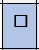 dunkelblaues Feld = in diesem Semester instruieren und anwendenOdA Raumausstattung SchweizEichholzstrasse 11Postfach 428CH-2545 SelzachTelefon +41 32 641 66 10box@raumausstattung-schweiz.chwww.raumausstattung-schweiz.ch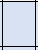 hellblaues Feld = in diesem Semester anwenden und vertiefenOdA Raumausstattung SchweizEichholzstrasse 11Postfach 428CH-2545 SelzachTelefon +41 32 641 66 10box@raumausstattung-schweiz.chwww.raumausstattung-schweiz.ch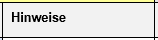 Hinweise der OdA Raumausstattung SchweizOdA Raumausstattung SchweizEichholzstrasse 11Postfach 428CH-2545 SelzachTelefon +41 32 641 66 10box@raumausstattung-schweiz.chwww.raumausstattung-schweiz.ch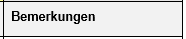 Bemerkungen ergänzt durch BerufsbildnerHandlungskompetenz a1:  Klassisches Polster eines Möbels anfertigen  (1. Semester)Raumausstatterinnen/Raumausstatter EFZ (RA) fertigen das Polster von Möbeln nach klassischer Art an. Sie stellen das nötige Material für das vorgesehene klassische Polster bereit. Anschliessend bereiten sie das bestehende Gestell zum Polstern vor. Sie stellen die Unterfederung her, indem sie die Gurte oder den Zwilch spannen und die Stahlfedern stellen und befestigen. Sie schnüren die Stahlfedern massgenau und decken sie mit einem Federtuch ab. Danach geben sie dem Polster mit verschiedenen Materialien und durch Garnieren eine Form (Façon) und decken diese mit einem Garniertuch ab. Zum Abschluss arbeiten sie die Piqure (Rosshaar) ein und decken diese bei Bedarf mit einem Weissbezug ab. Sie achten bei ihrer Arbeit besonders auf eine stilgerechte Form und den Sitzkomfort.Handlungskompetenz a1:  Klassisches Polster eines Möbels anfertigen  (1. Semester)Raumausstatterinnen/Raumausstatter EFZ (RA) fertigen das Polster von Möbeln nach klassischer Art an. Sie stellen das nötige Material für das vorgesehene klassische Polster bereit. Anschliessend bereiten sie das bestehende Gestell zum Polstern vor. Sie stellen die Unterfederung her, indem sie die Gurte oder den Zwilch spannen und die Stahlfedern stellen und befestigen. Sie schnüren die Stahlfedern massgenau und decken sie mit einem Federtuch ab. Danach geben sie dem Polster mit verschiedenen Materialien und durch Garnieren eine Form (Façon) und decken diese mit einem Garniertuch ab. Zum Abschluss arbeiten sie die Piqure (Rosshaar) ein und decken diese bei Bedarf mit einem Weissbezug ab. Sie achten bei ihrer Arbeit besonders auf eine stilgerechte Form und den Sitzkomfort.Handlungskompetenz a1:  Klassisches Polster eines Möbels anfertigen  (1. Semester)Raumausstatterinnen/Raumausstatter EFZ (RA) fertigen das Polster von Möbeln nach klassischer Art an. Sie stellen das nötige Material für das vorgesehene klassische Polster bereit. Anschliessend bereiten sie das bestehende Gestell zum Polstern vor. Sie stellen die Unterfederung her, indem sie die Gurte oder den Zwilch spannen und die Stahlfedern stellen und befestigen. Sie schnüren die Stahlfedern massgenau und decken sie mit einem Federtuch ab. Danach geben sie dem Polster mit verschiedenen Materialien und durch Garnieren eine Form (Façon) und decken diese mit einem Garniertuch ab. Zum Abschluss arbeiten sie die Piqure (Rosshaar) ein und decken diese bei Bedarf mit einem Weissbezug ab. Sie achten bei ihrer Arbeit besonders auf eine stilgerechte Form und den Sitzkomfort.Handlungskompetenz a1:  Klassisches Polster eines Möbels anfertigen  (1. Semester)Raumausstatterinnen/Raumausstatter EFZ (RA) fertigen das Polster von Möbeln nach klassischer Art an. Sie stellen das nötige Material für das vorgesehene klassische Polster bereit. Anschliessend bereiten sie das bestehende Gestell zum Polstern vor. Sie stellen die Unterfederung her, indem sie die Gurte oder den Zwilch spannen und die Stahlfedern stellen und befestigen. Sie schnüren die Stahlfedern massgenau und decken sie mit einem Federtuch ab. Danach geben sie dem Polster mit verschiedenen Materialien und durch Garnieren eine Form (Façon) und decken diese mit einem Garniertuch ab. Zum Abschluss arbeiten sie die Piqure (Rosshaar) ein und decken diese bei Bedarf mit einem Weissbezug ab. Sie achten bei ihrer Arbeit besonders auf eine stilgerechte Form und den Sitzkomfort.Handlungskompetenz a1:  Klassisches Polster eines Möbels anfertigen  (1. Semester)Raumausstatterinnen/Raumausstatter EFZ (RA) fertigen das Polster von Möbeln nach klassischer Art an. Sie stellen das nötige Material für das vorgesehene klassische Polster bereit. Anschliessend bereiten sie das bestehende Gestell zum Polstern vor. Sie stellen die Unterfederung her, indem sie die Gurte oder den Zwilch spannen und die Stahlfedern stellen und befestigen. Sie schnüren die Stahlfedern massgenau und decken sie mit einem Federtuch ab. Danach geben sie dem Polster mit verschiedenen Materialien und durch Garnieren eine Form (Façon) und decken diese mit einem Garniertuch ab. Zum Abschluss arbeiten sie die Piqure (Rosshaar) ein und decken diese bei Bedarf mit einem Weissbezug ab. Sie achten bei ihrer Arbeit besonders auf eine stilgerechte Form und den Sitzkomfort.Handlungskompetenz a1:  Klassisches Polster eines Möbels anfertigen  (1. Semester)Raumausstatterinnen/Raumausstatter EFZ (RA) fertigen das Polster von Möbeln nach klassischer Art an. Sie stellen das nötige Material für das vorgesehene klassische Polster bereit. Anschliessend bereiten sie das bestehende Gestell zum Polstern vor. Sie stellen die Unterfederung her, indem sie die Gurte oder den Zwilch spannen und die Stahlfedern stellen und befestigen. Sie schnüren die Stahlfedern massgenau und decken sie mit einem Federtuch ab. Danach geben sie dem Polster mit verschiedenen Materialien und durch Garnieren eine Form (Façon) und decken diese mit einem Garniertuch ab. Zum Abschluss arbeiten sie die Piqure (Rosshaar) ein und decken diese bei Bedarf mit einem Weissbezug ab. Sie achten bei ihrer Arbeit besonders auf eine stilgerechte Form und den Sitzkomfort.Handlungskompetenz a1:  Klassisches Polster eines Möbels anfertigen  (1. Semester)Raumausstatterinnen/Raumausstatter EFZ (RA) fertigen das Polster von Möbeln nach klassischer Art an. Sie stellen das nötige Material für das vorgesehene klassische Polster bereit. Anschliessend bereiten sie das bestehende Gestell zum Polstern vor. Sie stellen die Unterfederung her, indem sie die Gurte oder den Zwilch spannen und die Stahlfedern stellen und befestigen. Sie schnüren die Stahlfedern massgenau und decken sie mit einem Federtuch ab. Danach geben sie dem Polster mit verschiedenen Materialien und durch Garnieren eine Form (Façon) und decken diese mit einem Garniertuch ab. Zum Abschluss arbeiten sie die Piqure (Rosshaar) ein und decken diese bei Bedarf mit einem Weissbezug ab. Sie achten bei ihrer Arbeit besonders auf eine stilgerechte Form und den Sitzkomfort.Handlungskompetenz a1:  Klassisches Polster eines Möbels anfertigen  (1. Semester)Raumausstatterinnen/Raumausstatter EFZ (RA) fertigen das Polster von Möbeln nach klassischer Art an. Sie stellen das nötige Material für das vorgesehene klassische Polster bereit. Anschliessend bereiten sie das bestehende Gestell zum Polstern vor. Sie stellen die Unterfederung her, indem sie die Gurte oder den Zwilch spannen und die Stahlfedern stellen und befestigen. Sie schnüren die Stahlfedern massgenau und decken sie mit einem Federtuch ab. Danach geben sie dem Polster mit verschiedenen Materialien und durch Garnieren eine Form (Façon) und decken diese mit einem Garniertuch ab. Zum Abschluss arbeiten sie die Piqure (Rosshaar) ein und decken diese bei Bedarf mit einem Weissbezug ab. Sie achten bei ihrer Arbeit besonders auf eine stilgerechte Form und den Sitzkomfort.Handlungskompetenz a1:  Klassisches Polster eines Möbels anfertigen  (1. Semester)Raumausstatterinnen/Raumausstatter EFZ (RA) fertigen das Polster von Möbeln nach klassischer Art an. Sie stellen das nötige Material für das vorgesehene klassische Polster bereit. Anschliessend bereiten sie das bestehende Gestell zum Polstern vor. Sie stellen die Unterfederung her, indem sie die Gurte oder den Zwilch spannen und die Stahlfedern stellen und befestigen. Sie schnüren die Stahlfedern massgenau und decken sie mit einem Federtuch ab. Danach geben sie dem Polster mit verschiedenen Materialien und durch Garnieren eine Form (Façon) und decken diese mit einem Garniertuch ab. Zum Abschluss arbeiten sie die Piqure (Rosshaar) ein und decken diese bei Bedarf mit einem Weissbezug ab. Sie achten bei ihrer Arbeit besonders auf eine stilgerechte Form und den Sitzkomfort.Handlungskompetenz a1:  Klassisches Polster eines Möbels anfertigen  (1. Semester)Raumausstatterinnen/Raumausstatter EFZ (RA) fertigen das Polster von Möbeln nach klassischer Art an. Sie stellen das nötige Material für das vorgesehene klassische Polster bereit. Anschliessend bereiten sie das bestehende Gestell zum Polstern vor. Sie stellen die Unterfederung her, indem sie die Gurte oder den Zwilch spannen und die Stahlfedern stellen und befestigen. Sie schnüren die Stahlfedern massgenau und decken sie mit einem Federtuch ab. Danach geben sie dem Polster mit verschiedenen Materialien und durch Garnieren eine Form (Façon) und decken diese mit einem Garniertuch ab. Zum Abschluss arbeiten sie die Piqure (Rosshaar) ein und decken diese bei Bedarf mit einem Weissbezug ab. Sie achten bei ihrer Arbeit besonders auf eine stilgerechte Form und den Sitzkomfort.Überbetriebliche KurseüK 1 / 1. SemesterüK 4 / 4. SemesterLeistungsziele Betrieb12345678HinweiseBemerkungena.1.1 RA klären den Auftrag sorgfältig ab und bestimmen die Ausführung des klassischen Polsters. (K4)a.1.2 RA stellen das Material für das vorgesehene klassische Polster bereit und achten dabei auf den ökologischen Materialeinsatz. (K3)a.1.3 RA bereiten das Gestell für die Aufnahme des klassischen Polsters vor, indem sie z.B. Kanten brechen, Mitte anzeichnen. (K3)a.1.4 RA erstellen die klassische Unterfederung indem sie die Gurten oder den Zwilch spannen und die Stahlfedern stellen und befestigen. (K4)a.1.5 RA schnüren die Stahlfedern massgenau und decken sie mit einem Federtuch sorgfältig ab. (K4)a.1.6 RA erstellen Laçierstiche für die Façon und arbeiten das lose Polstermaterial regelmässig ein. Sie decken dieses mit einem Garniertuch ab und fixieren die Fläche mit Abnähstichen. (K3)a.1.7 RA formen die Kante und garnieren diese stilgerecht und massgenau. (K3)a.1.8 RA erstellen Laçierstiche für die Piqure und arbeiten das lose Material ein, decken es mit einer passenden Watte und bei Bedarf mit einem Weissbezug ab. Dabei arbeiten sie sorgfältig und stilgerecht. (K3)Handlungskompetenz a2:  Modernes Polster eines Möbels anfertigen  (1. Semester)Raumausstatterinnen/Raumausstatter EFZ (RA) fertigen das Polster von Möbeln nach moderner Art an. Sie legen die passenden Schaumstoffqualitäten sowie den Aufbau der Polsterschichten fest und stellen das nötige Material für das vorgesehene moderne Polster bereit. Anschliessend bereiten sie die bestehende Unterkonstruktion mit elastischen Gurten, Wellenfedern, harten Unterlagen oder ähnlichen Materialien zum Polstern vor. Im nächsten Schritt schneiden und formen sie die verschiedenen Schichten des Schaumstoffpolsters mit geeigneten Maschinen und Hilfsmitteln und Klebstoffen, dabei achten sie auf designgerechte Formgebung und den Sitzkomfort. Anschliessend wattieren sie das Polster und decken dieses bei Bedarf mit einem Weissbezug ab. Sie setzen das Material richtig und ökologiebewusst ein und beachten die entsprechenden Vorgaben zu Arbeitssicherheit und Gesundheitsschutz.Handlungskompetenz a2:  Modernes Polster eines Möbels anfertigen  (1. Semester)Raumausstatterinnen/Raumausstatter EFZ (RA) fertigen das Polster von Möbeln nach moderner Art an. Sie legen die passenden Schaumstoffqualitäten sowie den Aufbau der Polsterschichten fest und stellen das nötige Material für das vorgesehene moderne Polster bereit. Anschliessend bereiten sie die bestehende Unterkonstruktion mit elastischen Gurten, Wellenfedern, harten Unterlagen oder ähnlichen Materialien zum Polstern vor. Im nächsten Schritt schneiden und formen sie die verschiedenen Schichten des Schaumstoffpolsters mit geeigneten Maschinen und Hilfsmitteln und Klebstoffen, dabei achten sie auf designgerechte Formgebung und den Sitzkomfort. Anschliessend wattieren sie das Polster und decken dieses bei Bedarf mit einem Weissbezug ab. Sie setzen das Material richtig und ökologiebewusst ein und beachten die entsprechenden Vorgaben zu Arbeitssicherheit und Gesundheitsschutz.Handlungskompetenz a2:  Modernes Polster eines Möbels anfertigen  (1. Semester)Raumausstatterinnen/Raumausstatter EFZ (RA) fertigen das Polster von Möbeln nach moderner Art an. Sie legen die passenden Schaumstoffqualitäten sowie den Aufbau der Polsterschichten fest und stellen das nötige Material für das vorgesehene moderne Polster bereit. Anschliessend bereiten sie die bestehende Unterkonstruktion mit elastischen Gurten, Wellenfedern, harten Unterlagen oder ähnlichen Materialien zum Polstern vor. Im nächsten Schritt schneiden und formen sie die verschiedenen Schichten des Schaumstoffpolsters mit geeigneten Maschinen und Hilfsmitteln und Klebstoffen, dabei achten sie auf designgerechte Formgebung und den Sitzkomfort. Anschliessend wattieren sie das Polster und decken dieses bei Bedarf mit einem Weissbezug ab. Sie setzen das Material richtig und ökologiebewusst ein und beachten die entsprechenden Vorgaben zu Arbeitssicherheit und Gesundheitsschutz.Handlungskompetenz a2:  Modernes Polster eines Möbels anfertigen  (1. Semester)Raumausstatterinnen/Raumausstatter EFZ (RA) fertigen das Polster von Möbeln nach moderner Art an. Sie legen die passenden Schaumstoffqualitäten sowie den Aufbau der Polsterschichten fest und stellen das nötige Material für das vorgesehene moderne Polster bereit. Anschliessend bereiten sie die bestehende Unterkonstruktion mit elastischen Gurten, Wellenfedern, harten Unterlagen oder ähnlichen Materialien zum Polstern vor. Im nächsten Schritt schneiden und formen sie die verschiedenen Schichten des Schaumstoffpolsters mit geeigneten Maschinen und Hilfsmitteln und Klebstoffen, dabei achten sie auf designgerechte Formgebung und den Sitzkomfort. Anschliessend wattieren sie das Polster und decken dieses bei Bedarf mit einem Weissbezug ab. Sie setzen das Material richtig und ökologiebewusst ein und beachten die entsprechenden Vorgaben zu Arbeitssicherheit und Gesundheitsschutz.Handlungskompetenz a2:  Modernes Polster eines Möbels anfertigen  (1. Semester)Raumausstatterinnen/Raumausstatter EFZ (RA) fertigen das Polster von Möbeln nach moderner Art an. Sie legen die passenden Schaumstoffqualitäten sowie den Aufbau der Polsterschichten fest und stellen das nötige Material für das vorgesehene moderne Polster bereit. Anschliessend bereiten sie die bestehende Unterkonstruktion mit elastischen Gurten, Wellenfedern, harten Unterlagen oder ähnlichen Materialien zum Polstern vor. Im nächsten Schritt schneiden und formen sie die verschiedenen Schichten des Schaumstoffpolsters mit geeigneten Maschinen und Hilfsmitteln und Klebstoffen, dabei achten sie auf designgerechte Formgebung und den Sitzkomfort. Anschliessend wattieren sie das Polster und decken dieses bei Bedarf mit einem Weissbezug ab. Sie setzen das Material richtig und ökologiebewusst ein und beachten die entsprechenden Vorgaben zu Arbeitssicherheit und Gesundheitsschutz.Handlungskompetenz a2:  Modernes Polster eines Möbels anfertigen  (1. Semester)Raumausstatterinnen/Raumausstatter EFZ (RA) fertigen das Polster von Möbeln nach moderner Art an. Sie legen die passenden Schaumstoffqualitäten sowie den Aufbau der Polsterschichten fest und stellen das nötige Material für das vorgesehene moderne Polster bereit. Anschliessend bereiten sie die bestehende Unterkonstruktion mit elastischen Gurten, Wellenfedern, harten Unterlagen oder ähnlichen Materialien zum Polstern vor. Im nächsten Schritt schneiden und formen sie die verschiedenen Schichten des Schaumstoffpolsters mit geeigneten Maschinen und Hilfsmitteln und Klebstoffen, dabei achten sie auf designgerechte Formgebung und den Sitzkomfort. Anschliessend wattieren sie das Polster und decken dieses bei Bedarf mit einem Weissbezug ab. Sie setzen das Material richtig und ökologiebewusst ein und beachten die entsprechenden Vorgaben zu Arbeitssicherheit und Gesundheitsschutz.Handlungskompetenz a2:  Modernes Polster eines Möbels anfertigen  (1. Semester)Raumausstatterinnen/Raumausstatter EFZ (RA) fertigen das Polster von Möbeln nach moderner Art an. Sie legen die passenden Schaumstoffqualitäten sowie den Aufbau der Polsterschichten fest und stellen das nötige Material für das vorgesehene moderne Polster bereit. Anschliessend bereiten sie die bestehende Unterkonstruktion mit elastischen Gurten, Wellenfedern, harten Unterlagen oder ähnlichen Materialien zum Polstern vor. Im nächsten Schritt schneiden und formen sie die verschiedenen Schichten des Schaumstoffpolsters mit geeigneten Maschinen und Hilfsmitteln und Klebstoffen, dabei achten sie auf designgerechte Formgebung und den Sitzkomfort. Anschliessend wattieren sie das Polster und decken dieses bei Bedarf mit einem Weissbezug ab. Sie setzen das Material richtig und ökologiebewusst ein und beachten die entsprechenden Vorgaben zu Arbeitssicherheit und Gesundheitsschutz.Handlungskompetenz a2:  Modernes Polster eines Möbels anfertigen  (1. Semester)Raumausstatterinnen/Raumausstatter EFZ (RA) fertigen das Polster von Möbeln nach moderner Art an. Sie legen die passenden Schaumstoffqualitäten sowie den Aufbau der Polsterschichten fest und stellen das nötige Material für das vorgesehene moderne Polster bereit. Anschliessend bereiten sie die bestehende Unterkonstruktion mit elastischen Gurten, Wellenfedern, harten Unterlagen oder ähnlichen Materialien zum Polstern vor. Im nächsten Schritt schneiden und formen sie die verschiedenen Schichten des Schaumstoffpolsters mit geeigneten Maschinen und Hilfsmitteln und Klebstoffen, dabei achten sie auf designgerechte Formgebung und den Sitzkomfort. Anschliessend wattieren sie das Polster und decken dieses bei Bedarf mit einem Weissbezug ab. Sie setzen das Material richtig und ökologiebewusst ein und beachten die entsprechenden Vorgaben zu Arbeitssicherheit und Gesundheitsschutz.Handlungskompetenz a2:  Modernes Polster eines Möbels anfertigen  (1. Semester)Raumausstatterinnen/Raumausstatter EFZ (RA) fertigen das Polster von Möbeln nach moderner Art an. Sie legen die passenden Schaumstoffqualitäten sowie den Aufbau der Polsterschichten fest und stellen das nötige Material für das vorgesehene moderne Polster bereit. Anschliessend bereiten sie die bestehende Unterkonstruktion mit elastischen Gurten, Wellenfedern, harten Unterlagen oder ähnlichen Materialien zum Polstern vor. Im nächsten Schritt schneiden und formen sie die verschiedenen Schichten des Schaumstoffpolsters mit geeigneten Maschinen und Hilfsmitteln und Klebstoffen, dabei achten sie auf designgerechte Formgebung und den Sitzkomfort. Anschliessend wattieren sie das Polster und decken dieses bei Bedarf mit einem Weissbezug ab. Sie setzen das Material richtig und ökologiebewusst ein und beachten die entsprechenden Vorgaben zu Arbeitssicherheit und Gesundheitsschutz.Handlungskompetenz a2:  Modernes Polster eines Möbels anfertigen  (1. Semester)Raumausstatterinnen/Raumausstatter EFZ (RA) fertigen das Polster von Möbeln nach moderner Art an. Sie legen die passenden Schaumstoffqualitäten sowie den Aufbau der Polsterschichten fest und stellen das nötige Material für das vorgesehene moderne Polster bereit. Anschliessend bereiten sie die bestehende Unterkonstruktion mit elastischen Gurten, Wellenfedern, harten Unterlagen oder ähnlichen Materialien zum Polstern vor. Im nächsten Schritt schneiden und formen sie die verschiedenen Schichten des Schaumstoffpolsters mit geeigneten Maschinen und Hilfsmitteln und Klebstoffen, dabei achten sie auf designgerechte Formgebung und den Sitzkomfort. Anschliessend wattieren sie das Polster und decken dieses bei Bedarf mit einem Weissbezug ab. Sie setzen das Material richtig und ökologiebewusst ein und beachten die entsprechenden Vorgaben zu Arbeitssicherheit und Gesundheitsschutz.Überbetriebliche KurseüK 1 / 1. SemesterLeistungsziele Betrieb12345678HinweiseBemerkungena.2.1 RA klären den Auftrag sorgfältig ab, bestimmen den Aufbau des modernen Polsters und erstellen bei Bedarf eine Skizze oder eine Zeichnung. (K4)a.2.2 RA stellen das Material für den vorgesehenen modernen Polsteraufbau bereit und achten dabei auf die verschiedenen Schaumstoffqualitäten und den ökologischen Materialeinsatz (K3)a.2.3 RA bereiten die Unterkonstruktion für die Aufnahme des modernen Polsters vor, indem sie z.B. Oberflächen zur Aufnahme von Klebstoffen aufrauen, Kanten brechen, Mitte anzeichnen. (K3)a.2.4 RA erstellen die moderne Unterfederung und decken sie bei Bedarf mit einem Polsterhilfsgewebe ab, dabei setzen sie die persönliche Schutzausrüstung situativ ein. (K4)a.2.5 RA schneiden die benötigten Schaumstoffe/Federkerne zu, bei Bedarf erstellen sie entsprechende Schablonen und Zuschnittpläne. Beim Zuschnitt achten sie auf einen geringen Materialverbrauch und beachten die Vorschriften der Arbeitssicherheit und des Gesundheitsschutzes. (K4)a.2.6 RA fügen die verschiedenen Schaumstoffe mit und ohne Federkern mit geeigneten Klebstoffen zu einem Polster zusammen und gewährleisten die designbezogene Formgebung. Dabei arbeiten sie exakt und massgenau. (K3)a.2.7 RA wattieren das Schaumstoffpolster und decken dieses bei 
Bedarf mit einem Weissbezug ab. (K3)Handlungskompetenz a3:  Polstermöbel nach Kundenwunsch instand stellen (6. Semester)Raumausstatterinnen/Raumausstatter EFZ (RA) stellen Polstermöbel gemäss Kundenanfrage instand. Sie planen ihre Arbeit anhand des Auftrags und stellen die benötigten Materialien und Werkzeuge zusammen. Sie stellen das Gestell bereit, indem sie es nach Bedarf verleimen und für externe Facharbeiten vorbereiten. Sie führen je nach Situation und Auftrag verschiedene Instandstellungsarbeiten an klassischen und modernen Polstermöbeln durch. Sie reinigen und frischen Polstermöbel auf und führen kleinere Reparaturen an verschiedenen Oberflächen wie Stoff, Leder und Holz aus. Sie arbeiten stilgerecht und exakt und berücksichtigen ökologische und ökonomische Gesichtspunkte.Handlungskompetenz a3:  Polstermöbel nach Kundenwunsch instand stellen (6. Semester)Raumausstatterinnen/Raumausstatter EFZ (RA) stellen Polstermöbel gemäss Kundenanfrage instand. Sie planen ihre Arbeit anhand des Auftrags und stellen die benötigten Materialien und Werkzeuge zusammen. Sie stellen das Gestell bereit, indem sie es nach Bedarf verleimen und für externe Facharbeiten vorbereiten. Sie führen je nach Situation und Auftrag verschiedene Instandstellungsarbeiten an klassischen und modernen Polstermöbeln durch. Sie reinigen und frischen Polstermöbel auf und führen kleinere Reparaturen an verschiedenen Oberflächen wie Stoff, Leder und Holz aus. Sie arbeiten stilgerecht und exakt und berücksichtigen ökologische und ökonomische Gesichtspunkte.Handlungskompetenz a3:  Polstermöbel nach Kundenwunsch instand stellen (6. Semester)Raumausstatterinnen/Raumausstatter EFZ (RA) stellen Polstermöbel gemäss Kundenanfrage instand. Sie planen ihre Arbeit anhand des Auftrags und stellen die benötigten Materialien und Werkzeuge zusammen. Sie stellen das Gestell bereit, indem sie es nach Bedarf verleimen und für externe Facharbeiten vorbereiten. Sie führen je nach Situation und Auftrag verschiedene Instandstellungsarbeiten an klassischen und modernen Polstermöbeln durch. Sie reinigen und frischen Polstermöbel auf und führen kleinere Reparaturen an verschiedenen Oberflächen wie Stoff, Leder und Holz aus. Sie arbeiten stilgerecht und exakt und berücksichtigen ökologische und ökonomische Gesichtspunkte.Handlungskompetenz a3:  Polstermöbel nach Kundenwunsch instand stellen (6. Semester)Raumausstatterinnen/Raumausstatter EFZ (RA) stellen Polstermöbel gemäss Kundenanfrage instand. Sie planen ihre Arbeit anhand des Auftrags und stellen die benötigten Materialien und Werkzeuge zusammen. Sie stellen das Gestell bereit, indem sie es nach Bedarf verleimen und für externe Facharbeiten vorbereiten. Sie führen je nach Situation und Auftrag verschiedene Instandstellungsarbeiten an klassischen und modernen Polstermöbeln durch. Sie reinigen und frischen Polstermöbel auf und führen kleinere Reparaturen an verschiedenen Oberflächen wie Stoff, Leder und Holz aus. Sie arbeiten stilgerecht und exakt und berücksichtigen ökologische und ökonomische Gesichtspunkte.Handlungskompetenz a3:  Polstermöbel nach Kundenwunsch instand stellen (6. Semester)Raumausstatterinnen/Raumausstatter EFZ (RA) stellen Polstermöbel gemäss Kundenanfrage instand. Sie planen ihre Arbeit anhand des Auftrags und stellen die benötigten Materialien und Werkzeuge zusammen. Sie stellen das Gestell bereit, indem sie es nach Bedarf verleimen und für externe Facharbeiten vorbereiten. Sie führen je nach Situation und Auftrag verschiedene Instandstellungsarbeiten an klassischen und modernen Polstermöbeln durch. Sie reinigen und frischen Polstermöbel auf und führen kleinere Reparaturen an verschiedenen Oberflächen wie Stoff, Leder und Holz aus. Sie arbeiten stilgerecht und exakt und berücksichtigen ökologische und ökonomische Gesichtspunkte.Handlungskompetenz a3:  Polstermöbel nach Kundenwunsch instand stellen (6. Semester)Raumausstatterinnen/Raumausstatter EFZ (RA) stellen Polstermöbel gemäss Kundenanfrage instand. Sie planen ihre Arbeit anhand des Auftrags und stellen die benötigten Materialien und Werkzeuge zusammen. Sie stellen das Gestell bereit, indem sie es nach Bedarf verleimen und für externe Facharbeiten vorbereiten. Sie führen je nach Situation und Auftrag verschiedene Instandstellungsarbeiten an klassischen und modernen Polstermöbeln durch. Sie reinigen und frischen Polstermöbel auf und führen kleinere Reparaturen an verschiedenen Oberflächen wie Stoff, Leder und Holz aus. Sie arbeiten stilgerecht und exakt und berücksichtigen ökologische und ökonomische Gesichtspunkte.Handlungskompetenz a3:  Polstermöbel nach Kundenwunsch instand stellen (6. Semester)Raumausstatterinnen/Raumausstatter EFZ (RA) stellen Polstermöbel gemäss Kundenanfrage instand. Sie planen ihre Arbeit anhand des Auftrags und stellen die benötigten Materialien und Werkzeuge zusammen. Sie stellen das Gestell bereit, indem sie es nach Bedarf verleimen und für externe Facharbeiten vorbereiten. Sie führen je nach Situation und Auftrag verschiedene Instandstellungsarbeiten an klassischen und modernen Polstermöbeln durch. Sie reinigen und frischen Polstermöbel auf und führen kleinere Reparaturen an verschiedenen Oberflächen wie Stoff, Leder und Holz aus. Sie arbeiten stilgerecht und exakt und berücksichtigen ökologische und ökonomische Gesichtspunkte.Handlungskompetenz a3:  Polstermöbel nach Kundenwunsch instand stellen (6. Semester)Raumausstatterinnen/Raumausstatter EFZ (RA) stellen Polstermöbel gemäss Kundenanfrage instand. Sie planen ihre Arbeit anhand des Auftrags und stellen die benötigten Materialien und Werkzeuge zusammen. Sie stellen das Gestell bereit, indem sie es nach Bedarf verleimen und für externe Facharbeiten vorbereiten. Sie führen je nach Situation und Auftrag verschiedene Instandstellungsarbeiten an klassischen und modernen Polstermöbeln durch. Sie reinigen und frischen Polstermöbel auf und führen kleinere Reparaturen an verschiedenen Oberflächen wie Stoff, Leder und Holz aus. Sie arbeiten stilgerecht und exakt und berücksichtigen ökologische und ökonomische Gesichtspunkte.Handlungskompetenz a3:  Polstermöbel nach Kundenwunsch instand stellen (6. Semester)Raumausstatterinnen/Raumausstatter EFZ (RA) stellen Polstermöbel gemäss Kundenanfrage instand. Sie planen ihre Arbeit anhand des Auftrags und stellen die benötigten Materialien und Werkzeuge zusammen. Sie stellen das Gestell bereit, indem sie es nach Bedarf verleimen und für externe Facharbeiten vorbereiten. Sie führen je nach Situation und Auftrag verschiedene Instandstellungsarbeiten an klassischen und modernen Polstermöbeln durch. Sie reinigen und frischen Polstermöbel auf und führen kleinere Reparaturen an verschiedenen Oberflächen wie Stoff, Leder und Holz aus. Sie arbeiten stilgerecht und exakt und berücksichtigen ökologische und ökonomische Gesichtspunkte.Handlungskompetenz a3:  Polstermöbel nach Kundenwunsch instand stellen (6. Semester)Raumausstatterinnen/Raumausstatter EFZ (RA) stellen Polstermöbel gemäss Kundenanfrage instand. Sie planen ihre Arbeit anhand des Auftrags und stellen die benötigten Materialien und Werkzeuge zusammen. Sie stellen das Gestell bereit, indem sie es nach Bedarf verleimen und für externe Facharbeiten vorbereiten. Sie führen je nach Situation und Auftrag verschiedene Instandstellungsarbeiten an klassischen und modernen Polstermöbeln durch. Sie reinigen und frischen Polstermöbel auf und führen kleinere Reparaturen an verschiedenen Oberflächen wie Stoff, Leder und Holz aus. Sie arbeiten stilgerecht und exakt und berücksichtigen ökologische und ökonomische Gesichtspunkte.Überbetriebliche KurseüK 5 / 5. SemesterLeistungsziele Betrieb12345678HinweiseBemerkungena.3.1 RA klären den Auftrag sorgfältig ab und bestimmen die Ausführung der notwendigen Arbeiten unter Berücksichtigung ökologischer und ökonomischer Aspekte. (K4)a.3.2 RA stellen das Material und die Werkzeuge für die bestimmten Arbeiten bereit und achten dabei auf den ökologischen Materialeinsatz (K3)a.3.3 RA führen an Gestellen Reparaturen aus oder bereiten diese für externe Facharbeiter vor. (K4)a.3.4 RA reparieren moderne und klassische Polster situationsgerecht und unter Berücksichtigung der ökologischen und der ökonomischen Gesichtspunkte. (K3)a.3.5 RA reinigen Holz-, Textil- und Lederoberflächen mit den geeigneten Mitteln exakt. (K4)a.3.6 RA reparieren Holz-, Textil- und Lederoberflächen mit den geeigneten Mitteln exakt. (K4)Handlungskompetenz a4:  Polstermöbel mit Festbezug beziehen  (1. Semester)Raumausstatterinnen/Raumausstatter EFZ (RA) beziehen fertig gepolsterte Möbel mit verschiedenen Bezugsmaterialien. In einem ersten Schritt bestimmen sie die Ausführung der gewünschten Bezugsarbeit, messen und berechnen den Materialbedarf und erstellen die Zuschnittpläne für das Bezugsmaterial. Danach schneiden sie das Bezugsmaterial sparsam und ökologiebewusst zu und bereiten die einzelnen Teile für den Bezug vor. Sie heften das Bezugsmaterial am Möbel an. Anschliessend bilden sie die Ecken fachgerecht aus und befestigen den Bezug mit Nägeln, Klammern oder durch Steppung. Sie beachten dabei den Stoffrapport oder Strukturverlauf. Ecken, Falten und Rückenverspannungen werden von Hand zugenäht oder mittels Profilen befestigt. Posamenten, Ziernägel und Abschlüsse werden stil- und formgerecht angebracht. Zum Abschluss wird die Unterseite des Möbels verspannt.Handlungskompetenz a4:  Polstermöbel mit Festbezug beziehen  (1. Semester)Raumausstatterinnen/Raumausstatter EFZ (RA) beziehen fertig gepolsterte Möbel mit verschiedenen Bezugsmaterialien. In einem ersten Schritt bestimmen sie die Ausführung der gewünschten Bezugsarbeit, messen und berechnen den Materialbedarf und erstellen die Zuschnittpläne für das Bezugsmaterial. Danach schneiden sie das Bezugsmaterial sparsam und ökologiebewusst zu und bereiten die einzelnen Teile für den Bezug vor. Sie heften das Bezugsmaterial am Möbel an. Anschliessend bilden sie die Ecken fachgerecht aus und befestigen den Bezug mit Nägeln, Klammern oder durch Steppung. Sie beachten dabei den Stoffrapport oder Strukturverlauf. Ecken, Falten und Rückenverspannungen werden von Hand zugenäht oder mittels Profilen befestigt. Posamenten, Ziernägel und Abschlüsse werden stil- und formgerecht angebracht. Zum Abschluss wird die Unterseite des Möbels verspannt.Handlungskompetenz a4:  Polstermöbel mit Festbezug beziehen  (1. Semester)Raumausstatterinnen/Raumausstatter EFZ (RA) beziehen fertig gepolsterte Möbel mit verschiedenen Bezugsmaterialien. In einem ersten Schritt bestimmen sie die Ausführung der gewünschten Bezugsarbeit, messen und berechnen den Materialbedarf und erstellen die Zuschnittpläne für das Bezugsmaterial. Danach schneiden sie das Bezugsmaterial sparsam und ökologiebewusst zu und bereiten die einzelnen Teile für den Bezug vor. Sie heften das Bezugsmaterial am Möbel an. Anschliessend bilden sie die Ecken fachgerecht aus und befestigen den Bezug mit Nägeln, Klammern oder durch Steppung. Sie beachten dabei den Stoffrapport oder Strukturverlauf. Ecken, Falten und Rückenverspannungen werden von Hand zugenäht oder mittels Profilen befestigt. Posamenten, Ziernägel und Abschlüsse werden stil- und formgerecht angebracht. Zum Abschluss wird die Unterseite des Möbels verspannt.Handlungskompetenz a4:  Polstermöbel mit Festbezug beziehen  (1. Semester)Raumausstatterinnen/Raumausstatter EFZ (RA) beziehen fertig gepolsterte Möbel mit verschiedenen Bezugsmaterialien. In einem ersten Schritt bestimmen sie die Ausführung der gewünschten Bezugsarbeit, messen und berechnen den Materialbedarf und erstellen die Zuschnittpläne für das Bezugsmaterial. Danach schneiden sie das Bezugsmaterial sparsam und ökologiebewusst zu und bereiten die einzelnen Teile für den Bezug vor. Sie heften das Bezugsmaterial am Möbel an. Anschliessend bilden sie die Ecken fachgerecht aus und befestigen den Bezug mit Nägeln, Klammern oder durch Steppung. Sie beachten dabei den Stoffrapport oder Strukturverlauf. Ecken, Falten und Rückenverspannungen werden von Hand zugenäht oder mittels Profilen befestigt. Posamenten, Ziernägel und Abschlüsse werden stil- und formgerecht angebracht. Zum Abschluss wird die Unterseite des Möbels verspannt.Handlungskompetenz a4:  Polstermöbel mit Festbezug beziehen  (1. Semester)Raumausstatterinnen/Raumausstatter EFZ (RA) beziehen fertig gepolsterte Möbel mit verschiedenen Bezugsmaterialien. In einem ersten Schritt bestimmen sie die Ausführung der gewünschten Bezugsarbeit, messen und berechnen den Materialbedarf und erstellen die Zuschnittpläne für das Bezugsmaterial. Danach schneiden sie das Bezugsmaterial sparsam und ökologiebewusst zu und bereiten die einzelnen Teile für den Bezug vor. Sie heften das Bezugsmaterial am Möbel an. Anschliessend bilden sie die Ecken fachgerecht aus und befestigen den Bezug mit Nägeln, Klammern oder durch Steppung. Sie beachten dabei den Stoffrapport oder Strukturverlauf. Ecken, Falten und Rückenverspannungen werden von Hand zugenäht oder mittels Profilen befestigt. Posamenten, Ziernägel und Abschlüsse werden stil- und formgerecht angebracht. Zum Abschluss wird die Unterseite des Möbels verspannt.Handlungskompetenz a4:  Polstermöbel mit Festbezug beziehen  (1. Semester)Raumausstatterinnen/Raumausstatter EFZ (RA) beziehen fertig gepolsterte Möbel mit verschiedenen Bezugsmaterialien. In einem ersten Schritt bestimmen sie die Ausführung der gewünschten Bezugsarbeit, messen und berechnen den Materialbedarf und erstellen die Zuschnittpläne für das Bezugsmaterial. Danach schneiden sie das Bezugsmaterial sparsam und ökologiebewusst zu und bereiten die einzelnen Teile für den Bezug vor. Sie heften das Bezugsmaterial am Möbel an. Anschliessend bilden sie die Ecken fachgerecht aus und befestigen den Bezug mit Nägeln, Klammern oder durch Steppung. Sie beachten dabei den Stoffrapport oder Strukturverlauf. Ecken, Falten und Rückenverspannungen werden von Hand zugenäht oder mittels Profilen befestigt. Posamenten, Ziernägel und Abschlüsse werden stil- und formgerecht angebracht. Zum Abschluss wird die Unterseite des Möbels verspannt.Handlungskompetenz a4:  Polstermöbel mit Festbezug beziehen  (1. Semester)Raumausstatterinnen/Raumausstatter EFZ (RA) beziehen fertig gepolsterte Möbel mit verschiedenen Bezugsmaterialien. In einem ersten Schritt bestimmen sie die Ausführung der gewünschten Bezugsarbeit, messen und berechnen den Materialbedarf und erstellen die Zuschnittpläne für das Bezugsmaterial. Danach schneiden sie das Bezugsmaterial sparsam und ökologiebewusst zu und bereiten die einzelnen Teile für den Bezug vor. Sie heften das Bezugsmaterial am Möbel an. Anschliessend bilden sie die Ecken fachgerecht aus und befestigen den Bezug mit Nägeln, Klammern oder durch Steppung. Sie beachten dabei den Stoffrapport oder Strukturverlauf. Ecken, Falten und Rückenverspannungen werden von Hand zugenäht oder mittels Profilen befestigt. Posamenten, Ziernägel und Abschlüsse werden stil- und formgerecht angebracht. Zum Abschluss wird die Unterseite des Möbels verspannt.Handlungskompetenz a4:  Polstermöbel mit Festbezug beziehen  (1. Semester)Raumausstatterinnen/Raumausstatter EFZ (RA) beziehen fertig gepolsterte Möbel mit verschiedenen Bezugsmaterialien. In einem ersten Schritt bestimmen sie die Ausführung der gewünschten Bezugsarbeit, messen und berechnen den Materialbedarf und erstellen die Zuschnittpläne für das Bezugsmaterial. Danach schneiden sie das Bezugsmaterial sparsam und ökologiebewusst zu und bereiten die einzelnen Teile für den Bezug vor. Sie heften das Bezugsmaterial am Möbel an. Anschliessend bilden sie die Ecken fachgerecht aus und befestigen den Bezug mit Nägeln, Klammern oder durch Steppung. Sie beachten dabei den Stoffrapport oder Strukturverlauf. Ecken, Falten und Rückenverspannungen werden von Hand zugenäht oder mittels Profilen befestigt. Posamenten, Ziernägel und Abschlüsse werden stil- und formgerecht angebracht. Zum Abschluss wird die Unterseite des Möbels verspannt.Handlungskompetenz a4:  Polstermöbel mit Festbezug beziehen  (1. Semester)Raumausstatterinnen/Raumausstatter EFZ (RA) beziehen fertig gepolsterte Möbel mit verschiedenen Bezugsmaterialien. In einem ersten Schritt bestimmen sie die Ausführung der gewünschten Bezugsarbeit, messen und berechnen den Materialbedarf und erstellen die Zuschnittpläne für das Bezugsmaterial. Danach schneiden sie das Bezugsmaterial sparsam und ökologiebewusst zu und bereiten die einzelnen Teile für den Bezug vor. Sie heften das Bezugsmaterial am Möbel an. Anschliessend bilden sie die Ecken fachgerecht aus und befestigen den Bezug mit Nägeln, Klammern oder durch Steppung. Sie beachten dabei den Stoffrapport oder Strukturverlauf. Ecken, Falten und Rückenverspannungen werden von Hand zugenäht oder mittels Profilen befestigt. Posamenten, Ziernägel und Abschlüsse werden stil- und formgerecht angebracht. Zum Abschluss wird die Unterseite des Möbels verspannt.Handlungskompetenz a4:  Polstermöbel mit Festbezug beziehen  (1. Semester)Raumausstatterinnen/Raumausstatter EFZ (RA) beziehen fertig gepolsterte Möbel mit verschiedenen Bezugsmaterialien. In einem ersten Schritt bestimmen sie die Ausführung der gewünschten Bezugsarbeit, messen und berechnen den Materialbedarf und erstellen die Zuschnittpläne für das Bezugsmaterial. Danach schneiden sie das Bezugsmaterial sparsam und ökologiebewusst zu und bereiten die einzelnen Teile für den Bezug vor. Sie heften das Bezugsmaterial am Möbel an. Anschliessend bilden sie die Ecken fachgerecht aus und befestigen den Bezug mit Nägeln, Klammern oder durch Steppung. Sie beachten dabei den Stoffrapport oder Strukturverlauf. Ecken, Falten und Rückenverspannungen werden von Hand zugenäht oder mittels Profilen befestigt. Posamenten, Ziernägel und Abschlüsse werden stil- und formgerecht angebracht. Zum Abschluss wird die Unterseite des Möbels verspannt.Überbetriebliche KurseüK 1 / 1. SemesterLeistungsziele Betrieb12345678HinweiseBemerkungena.4.1 RA klären den Auftrag sorgfältig ab und bestimmen die Ausführung der gewünschten Bezugsarbeit (K4)a.4.2 RA messen die benötigten Bezugsteile am Polstermöbel und erstellen einen materialbezogenen, exakten Zuschnittplan unter Berücksichtigung von Muster und Struktur. Dabei achten sie auf einen möglichst geringen Materialverbrauch. (K4)a.4.3 RA schneiden das Bezugsmaterial unter Berücksichtigung eines Zuschnittplans oder anhand von Schablonen zu. (K3)a.4.4. RA erstellen polsterspezifisch Hand- oder Maschinennähte. (K3)a.4.5 RA beziehen Polstermöbel exakt und musterpassend mit verschiedenen Bezugsmaterialien mithilfe von Druckluftpistolen oder anderen Befestigungstechniken. Dabei berücksichtigen sie die Arbeits-
sicherheit und den Gesundheitsschutz. (K3)a.4.6 RA erstellen verschiedene Polsterabschlüsse stil- und designgerecht. (K3)a.4.7 RA bespannen die Unterseite des Möbels sauber. (K3)Handlungskompetenz a5:  Lose Bezüge (Houssen) und Kissen konfektionieren  (4. Semester)Raumausstatterinnen/Raumausstatter EFZ (RA) fertigen lose Bezüge (Houssen) und Kissen von Polstermöbeln an. Sie erstellen Berechnungsgrundlagen und Zuschnittpläne für das Bezugsmaterial. Sie fertigen die Schablonen. Mit deren Hilfe schneiden sie das Bezugsmaterial zu und beachten dabei den Stoffrapport oder den Strukturverlauf. Je nach Bezugsmaterial versäubern sie die Schnittkanten mit der Overlock-Nähmaschine. Sie heften die Bezugsteile nach Bedarf zusammen und nähen sie mit passenden Ziernähten oder Keder zusammen. Zum Abschluss bekleiden sie das Möbel oder die Kissen mit dem losen Bezug und bringen ihn in Form.Handlungskompetenz a5:  Lose Bezüge (Houssen) und Kissen konfektionieren  (4. Semester)Raumausstatterinnen/Raumausstatter EFZ (RA) fertigen lose Bezüge (Houssen) und Kissen von Polstermöbeln an. Sie erstellen Berechnungsgrundlagen und Zuschnittpläne für das Bezugsmaterial. Sie fertigen die Schablonen. Mit deren Hilfe schneiden sie das Bezugsmaterial zu und beachten dabei den Stoffrapport oder den Strukturverlauf. Je nach Bezugsmaterial versäubern sie die Schnittkanten mit der Overlock-Nähmaschine. Sie heften die Bezugsteile nach Bedarf zusammen und nähen sie mit passenden Ziernähten oder Keder zusammen. Zum Abschluss bekleiden sie das Möbel oder die Kissen mit dem losen Bezug und bringen ihn in Form.Handlungskompetenz a5:  Lose Bezüge (Houssen) und Kissen konfektionieren  (4. Semester)Raumausstatterinnen/Raumausstatter EFZ (RA) fertigen lose Bezüge (Houssen) und Kissen von Polstermöbeln an. Sie erstellen Berechnungsgrundlagen und Zuschnittpläne für das Bezugsmaterial. Sie fertigen die Schablonen. Mit deren Hilfe schneiden sie das Bezugsmaterial zu und beachten dabei den Stoffrapport oder den Strukturverlauf. Je nach Bezugsmaterial versäubern sie die Schnittkanten mit der Overlock-Nähmaschine. Sie heften die Bezugsteile nach Bedarf zusammen und nähen sie mit passenden Ziernähten oder Keder zusammen. Zum Abschluss bekleiden sie das Möbel oder die Kissen mit dem losen Bezug und bringen ihn in Form.Handlungskompetenz a5:  Lose Bezüge (Houssen) und Kissen konfektionieren  (4. Semester)Raumausstatterinnen/Raumausstatter EFZ (RA) fertigen lose Bezüge (Houssen) und Kissen von Polstermöbeln an. Sie erstellen Berechnungsgrundlagen und Zuschnittpläne für das Bezugsmaterial. Sie fertigen die Schablonen. Mit deren Hilfe schneiden sie das Bezugsmaterial zu und beachten dabei den Stoffrapport oder den Strukturverlauf. Je nach Bezugsmaterial versäubern sie die Schnittkanten mit der Overlock-Nähmaschine. Sie heften die Bezugsteile nach Bedarf zusammen und nähen sie mit passenden Ziernähten oder Keder zusammen. Zum Abschluss bekleiden sie das Möbel oder die Kissen mit dem losen Bezug und bringen ihn in Form.Handlungskompetenz a5:  Lose Bezüge (Houssen) und Kissen konfektionieren  (4. Semester)Raumausstatterinnen/Raumausstatter EFZ (RA) fertigen lose Bezüge (Houssen) und Kissen von Polstermöbeln an. Sie erstellen Berechnungsgrundlagen und Zuschnittpläne für das Bezugsmaterial. Sie fertigen die Schablonen. Mit deren Hilfe schneiden sie das Bezugsmaterial zu und beachten dabei den Stoffrapport oder den Strukturverlauf. Je nach Bezugsmaterial versäubern sie die Schnittkanten mit der Overlock-Nähmaschine. Sie heften die Bezugsteile nach Bedarf zusammen und nähen sie mit passenden Ziernähten oder Keder zusammen. Zum Abschluss bekleiden sie das Möbel oder die Kissen mit dem losen Bezug und bringen ihn in Form.Handlungskompetenz a5:  Lose Bezüge (Houssen) und Kissen konfektionieren  (4. Semester)Raumausstatterinnen/Raumausstatter EFZ (RA) fertigen lose Bezüge (Houssen) und Kissen von Polstermöbeln an. Sie erstellen Berechnungsgrundlagen und Zuschnittpläne für das Bezugsmaterial. Sie fertigen die Schablonen. Mit deren Hilfe schneiden sie das Bezugsmaterial zu und beachten dabei den Stoffrapport oder den Strukturverlauf. Je nach Bezugsmaterial versäubern sie die Schnittkanten mit der Overlock-Nähmaschine. Sie heften die Bezugsteile nach Bedarf zusammen und nähen sie mit passenden Ziernähten oder Keder zusammen. Zum Abschluss bekleiden sie das Möbel oder die Kissen mit dem losen Bezug und bringen ihn in Form.Handlungskompetenz a5:  Lose Bezüge (Houssen) und Kissen konfektionieren  (4. Semester)Raumausstatterinnen/Raumausstatter EFZ (RA) fertigen lose Bezüge (Houssen) und Kissen von Polstermöbeln an. Sie erstellen Berechnungsgrundlagen und Zuschnittpläne für das Bezugsmaterial. Sie fertigen die Schablonen. Mit deren Hilfe schneiden sie das Bezugsmaterial zu und beachten dabei den Stoffrapport oder den Strukturverlauf. Je nach Bezugsmaterial versäubern sie die Schnittkanten mit der Overlock-Nähmaschine. Sie heften die Bezugsteile nach Bedarf zusammen und nähen sie mit passenden Ziernähten oder Keder zusammen. Zum Abschluss bekleiden sie das Möbel oder die Kissen mit dem losen Bezug und bringen ihn in Form.Handlungskompetenz a5:  Lose Bezüge (Houssen) und Kissen konfektionieren  (4. Semester)Raumausstatterinnen/Raumausstatter EFZ (RA) fertigen lose Bezüge (Houssen) und Kissen von Polstermöbeln an. Sie erstellen Berechnungsgrundlagen und Zuschnittpläne für das Bezugsmaterial. Sie fertigen die Schablonen. Mit deren Hilfe schneiden sie das Bezugsmaterial zu und beachten dabei den Stoffrapport oder den Strukturverlauf. Je nach Bezugsmaterial versäubern sie die Schnittkanten mit der Overlock-Nähmaschine. Sie heften die Bezugsteile nach Bedarf zusammen und nähen sie mit passenden Ziernähten oder Keder zusammen. Zum Abschluss bekleiden sie das Möbel oder die Kissen mit dem losen Bezug und bringen ihn in Form.Handlungskompetenz a5:  Lose Bezüge (Houssen) und Kissen konfektionieren  (4. Semester)Raumausstatterinnen/Raumausstatter EFZ (RA) fertigen lose Bezüge (Houssen) und Kissen von Polstermöbeln an. Sie erstellen Berechnungsgrundlagen und Zuschnittpläne für das Bezugsmaterial. Sie fertigen die Schablonen. Mit deren Hilfe schneiden sie das Bezugsmaterial zu und beachten dabei den Stoffrapport oder den Strukturverlauf. Je nach Bezugsmaterial versäubern sie die Schnittkanten mit der Overlock-Nähmaschine. Sie heften die Bezugsteile nach Bedarf zusammen und nähen sie mit passenden Ziernähten oder Keder zusammen. Zum Abschluss bekleiden sie das Möbel oder die Kissen mit dem losen Bezug und bringen ihn in Form.Handlungskompetenz a5:  Lose Bezüge (Houssen) und Kissen konfektionieren  (4. Semester)Raumausstatterinnen/Raumausstatter EFZ (RA) fertigen lose Bezüge (Houssen) und Kissen von Polstermöbeln an. Sie erstellen Berechnungsgrundlagen und Zuschnittpläne für das Bezugsmaterial. Sie fertigen die Schablonen. Mit deren Hilfe schneiden sie das Bezugsmaterial zu und beachten dabei den Stoffrapport oder den Strukturverlauf. Je nach Bezugsmaterial versäubern sie die Schnittkanten mit der Overlock-Nähmaschine. Sie heften die Bezugsteile nach Bedarf zusammen und nähen sie mit passenden Ziernähten oder Keder zusammen. Zum Abschluss bekleiden sie das Möbel oder die Kissen mit dem losen Bezug und bringen ihn in Form.Überbetriebliche KurseüK 5 / 5. SemesterLeistungsziele Betrieb12345678HinweiseBemerkungena.5.1 RA klären den Auftrag sorgfältig ab und bestimmen die Ausführung der gewünschten Konfektionsarbeit (K4)a.5.2 RA messen das zu konfektionierende Objekt aus und erstellen einen Zuschnittplan. Dabei beachten sie die Struktur, den Musterverlauf und die Nähpunkte. (K4)a.5.3 RA fertigen die notwendigen Schablonen formgerecht an. (K3)a.5.4 RA schneiden das Material gemäss Zuschnittplan und Schablonen sauber und massgenau zu. Wo nötig werden die Kanten mittels overlocken versäubert. (K3)a.5.5 RA nähen die zugeschnittenen Teile zu Houssen und Kissenbezügen zusammen. Bei Bedarf werden Ziernähte erstellt oder Reissverschlüsse und Posamenten eingearbeitet. (K3)a.5.6 RA bekleiden das Möbel oder die Kisseninhalte mit dem konfektionierten Bezug und bringen ihn in die passende Form. (K3)Handlungskompetenz a6:  Moderne und klassische Polster kapitonieren   (4. Semester)Raumausstatterinnen/Raumausstatter EFZ (RA) bringen Polster mit der Kapitoniertechnik auf unterschiedlichen Oberflächen wie Möbel, Bettteile, Türen und Wände an. Sie klären den Auftrag ab, bestimmen die Ausführung des gewünschten Kapitons (rauten- oder quadratförmiges Muster) und messen dieses auf der Oberfläche aus. Je nach Auftrag wählen sie moderne oder klassische Polstermaterialien aus und erstellen dann das Polster mit dem passenden Werkzeug. Sie zeichnen das Kapiton mit den entsprechenden Zugaben auf dem Bezugsmaterial auf. Sie stellen die gewünschten Abheftknöpfe mit der Knopfpresse her. Sie ziehen das Bezugsmaterial auf und befestigen dieses mit den Abheftknöpfen mit Hilfe von Doppelspitz oder langen Nadeln. Dabei achten sie besonders darauf, dass die Falten regelmässig gelegt werden.Handlungskompetenz a6:  Moderne und klassische Polster kapitonieren   (4. Semester)Raumausstatterinnen/Raumausstatter EFZ (RA) bringen Polster mit der Kapitoniertechnik auf unterschiedlichen Oberflächen wie Möbel, Bettteile, Türen und Wände an. Sie klären den Auftrag ab, bestimmen die Ausführung des gewünschten Kapitons (rauten- oder quadratförmiges Muster) und messen dieses auf der Oberfläche aus. Je nach Auftrag wählen sie moderne oder klassische Polstermaterialien aus und erstellen dann das Polster mit dem passenden Werkzeug. Sie zeichnen das Kapiton mit den entsprechenden Zugaben auf dem Bezugsmaterial auf. Sie stellen die gewünschten Abheftknöpfe mit der Knopfpresse her. Sie ziehen das Bezugsmaterial auf und befestigen dieses mit den Abheftknöpfen mit Hilfe von Doppelspitz oder langen Nadeln. Dabei achten sie besonders darauf, dass die Falten regelmässig gelegt werden.Handlungskompetenz a6:  Moderne und klassische Polster kapitonieren   (4. Semester)Raumausstatterinnen/Raumausstatter EFZ (RA) bringen Polster mit der Kapitoniertechnik auf unterschiedlichen Oberflächen wie Möbel, Bettteile, Türen und Wände an. Sie klären den Auftrag ab, bestimmen die Ausführung des gewünschten Kapitons (rauten- oder quadratförmiges Muster) und messen dieses auf der Oberfläche aus. Je nach Auftrag wählen sie moderne oder klassische Polstermaterialien aus und erstellen dann das Polster mit dem passenden Werkzeug. Sie zeichnen das Kapiton mit den entsprechenden Zugaben auf dem Bezugsmaterial auf. Sie stellen die gewünschten Abheftknöpfe mit der Knopfpresse her. Sie ziehen das Bezugsmaterial auf und befestigen dieses mit den Abheftknöpfen mit Hilfe von Doppelspitz oder langen Nadeln. Dabei achten sie besonders darauf, dass die Falten regelmässig gelegt werden.Handlungskompetenz a6:  Moderne und klassische Polster kapitonieren   (4. Semester)Raumausstatterinnen/Raumausstatter EFZ (RA) bringen Polster mit der Kapitoniertechnik auf unterschiedlichen Oberflächen wie Möbel, Bettteile, Türen und Wände an. Sie klären den Auftrag ab, bestimmen die Ausführung des gewünschten Kapitons (rauten- oder quadratförmiges Muster) und messen dieses auf der Oberfläche aus. Je nach Auftrag wählen sie moderne oder klassische Polstermaterialien aus und erstellen dann das Polster mit dem passenden Werkzeug. Sie zeichnen das Kapiton mit den entsprechenden Zugaben auf dem Bezugsmaterial auf. Sie stellen die gewünschten Abheftknöpfe mit der Knopfpresse her. Sie ziehen das Bezugsmaterial auf und befestigen dieses mit den Abheftknöpfen mit Hilfe von Doppelspitz oder langen Nadeln. Dabei achten sie besonders darauf, dass die Falten regelmässig gelegt werden.Handlungskompetenz a6:  Moderne und klassische Polster kapitonieren   (4. Semester)Raumausstatterinnen/Raumausstatter EFZ (RA) bringen Polster mit der Kapitoniertechnik auf unterschiedlichen Oberflächen wie Möbel, Bettteile, Türen und Wände an. Sie klären den Auftrag ab, bestimmen die Ausführung des gewünschten Kapitons (rauten- oder quadratförmiges Muster) und messen dieses auf der Oberfläche aus. Je nach Auftrag wählen sie moderne oder klassische Polstermaterialien aus und erstellen dann das Polster mit dem passenden Werkzeug. Sie zeichnen das Kapiton mit den entsprechenden Zugaben auf dem Bezugsmaterial auf. Sie stellen die gewünschten Abheftknöpfe mit der Knopfpresse her. Sie ziehen das Bezugsmaterial auf und befestigen dieses mit den Abheftknöpfen mit Hilfe von Doppelspitz oder langen Nadeln. Dabei achten sie besonders darauf, dass die Falten regelmässig gelegt werden.Handlungskompetenz a6:  Moderne und klassische Polster kapitonieren   (4. Semester)Raumausstatterinnen/Raumausstatter EFZ (RA) bringen Polster mit der Kapitoniertechnik auf unterschiedlichen Oberflächen wie Möbel, Bettteile, Türen und Wände an. Sie klären den Auftrag ab, bestimmen die Ausführung des gewünschten Kapitons (rauten- oder quadratförmiges Muster) und messen dieses auf der Oberfläche aus. Je nach Auftrag wählen sie moderne oder klassische Polstermaterialien aus und erstellen dann das Polster mit dem passenden Werkzeug. Sie zeichnen das Kapiton mit den entsprechenden Zugaben auf dem Bezugsmaterial auf. Sie stellen die gewünschten Abheftknöpfe mit der Knopfpresse her. Sie ziehen das Bezugsmaterial auf und befestigen dieses mit den Abheftknöpfen mit Hilfe von Doppelspitz oder langen Nadeln. Dabei achten sie besonders darauf, dass die Falten regelmässig gelegt werden.Handlungskompetenz a6:  Moderne und klassische Polster kapitonieren   (4. Semester)Raumausstatterinnen/Raumausstatter EFZ (RA) bringen Polster mit der Kapitoniertechnik auf unterschiedlichen Oberflächen wie Möbel, Bettteile, Türen und Wände an. Sie klären den Auftrag ab, bestimmen die Ausführung des gewünschten Kapitons (rauten- oder quadratförmiges Muster) und messen dieses auf der Oberfläche aus. Je nach Auftrag wählen sie moderne oder klassische Polstermaterialien aus und erstellen dann das Polster mit dem passenden Werkzeug. Sie zeichnen das Kapiton mit den entsprechenden Zugaben auf dem Bezugsmaterial auf. Sie stellen die gewünschten Abheftknöpfe mit der Knopfpresse her. Sie ziehen das Bezugsmaterial auf und befestigen dieses mit den Abheftknöpfen mit Hilfe von Doppelspitz oder langen Nadeln. Dabei achten sie besonders darauf, dass die Falten regelmässig gelegt werden.Handlungskompetenz a6:  Moderne und klassische Polster kapitonieren   (4. Semester)Raumausstatterinnen/Raumausstatter EFZ (RA) bringen Polster mit der Kapitoniertechnik auf unterschiedlichen Oberflächen wie Möbel, Bettteile, Türen und Wände an. Sie klären den Auftrag ab, bestimmen die Ausführung des gewünschten Kapitons (rauten- oder quadratförmiges Muster) und messen dieses auf der Oberfläche aus. Je nach Auftrag wählen sie moderne oder klassische Polstermaterialien aus und erstellen dann das Polster mit dem passenden Werkzeug. Sie zeichnen das Kapiton mit den entsprechenden Zugaben auf dem Bezugsmaterial auf. Sie stellen die gewünschten Abheftknöpfe mit der Knopfpresse her. Sie ziehen das Bezugsmaterial auf und befestigen dieses mit den Abheftknöpfen mit Hilfe von Doppelspitz oder langen Nadeln. Dabei achten sie besonders darauf, dass die Falten regelmässig gelegt werden.Handlungskompetenz a6:  Moderne und klassische Polster kapitonieren   (4. Semester)Raumausstatterinnen/Raumausstatter EFZ (RA) bringen Polster mit der Kapitoniertechnik auf unterschiedlichen Oberflächen wie Möbel, Bettteile, Türen und Wände an. Sie klären den Auftrag ab, bestimmen die Ausführung des gewünschten Kapitons (rauten- oder quadratförmiges Muster) und messen dieses auf der Oberfläche aus. Je nach Auftrag wählen sie moderne oder klassische Polstermaterialien aus und erstellen dann das Polster mit dem passenden Werkzeug. Sie zeichnen das Kapiton mit den entsprechenden Zugaben auf dem Bezugsmaterial auf. Sie stellen die gewünschten Abheftknöpfe mit der Knopfpresse her. Sie ziehen das Bezugsmaterial auf und befestigen dieses mit den Abheftknöpfen mit Hilfe von Doppelspitz oder langen Nadeln. Dabei achten sie besonders darauf, dass die Falten regelmässig gelegt werden.Handlungskompetenz a6:  Moderne und klassische Polster kapitonieren   (4. Semester)Raumausstatterinnen/Raumausstatter EFZ (RA) bringen Polster mit der Kapitoniertechnik auf unterschiedlichen Oberflächen wie Möbel, Bettteile, Türen und Wände an. Sie klären den Auftrag ab, bestimmen die Ausführung des gewünschten Kapitons (rauten- oder quadratförmiges Muster) und messen dieses auf der Oberfläche aus. Je nach Auftrag wählen sie moderne oder klassische Polstermaterialien aus und erstellen dann das Polster mit dem passenden Werkzeug. Sie zeichnen das Kapiton mit den entsprechenden Zugaben auf dem Bezugsmaterial auf. Sie stellen die gewünschten Abheftknöpfe mit der Knopfpresse her. Sie ziehen das Bezugsmaterial auf und befestigen dieses mit den Abheftknöpfen mit Hilfe von Doppelspitz oder langen Nadeln. Dabei achten sie besonders darauf, dass die Falten regelmässig gelegt werden.Überbetriebliche KurseüK 4 / 4. SemesterLeistungsziele Betrieb12345678HinweiseBemerkungena.6.1 RA klären den Auftrag sorgfältig ab und bestimmen die Ausführung des gewünschten Kapitons. (K4)a.6.2 RA messen und bestimmen die Einteilung des Kapitons auf den Untergrund oder das Grundpolster. Sie achten dabei auf die Proportionen und die stilgerechte Ausführung. (K4)a.6.3 RA stellen das Material für das vorgesehene Polster bereit und erstellen das klassische oder moderne Grundpolster, wobei sie massgenau arbeiten. (K3)a.6.4 RA erstellen bei Bedarf einen Anzeichnungs- und Zuschnittplan mit den notwendigen Zugaben für den Bezug. Dabei berücksichtigen sie Muster und Struktur. (K4)a.6.5 RA übertragen den Anzeichnungs- oder Zuschnittplan auf das Bezugsmaterial und schneiden es aus. (K3)a.6.6 RA produzieren die benötigten Abheftknöpfe im vorgegebenen Material und Farbe. (K4)a.6.7 RA ziehen das vorbereitete Bezugsmaterial auf das Grundpolster auf und heften dieses mit den Knöpfen entsprechend ab. Dabei achten sie darauf, dass die Falten richtig und exakt gelegt werden. (K3)Handlungskompetenz b1:  Vorhangsysteme und technische Vorhänge montieren   (3. Semester)Raumausstatterinnen/Raumausstatter EFZ (RA) montieren Vorhangsysteme und technische Vorhänge in allen Formen. Sie überprüfen die Masse des Vorhangsystems und bereiten dieses für die Installation vor. Dabei suchen sie die geeignete Befestigungstechnik für das System aus und wenden diese an. Bei elektronisch betriebenen Systemen regeln sie die nötigen Einstellungen. Im Weiteren montieren sie Aussenbeschattungen aller Art und Insektenschutzvorrichtungen. Bei der Montage beachten sie die Massnahmen der Arbeitssicherheit, wie Splitterschutz, Gehörschutz und Sturzprävention. Sie sind darauf bedacht, dass die Montagearbeiten sauber durchgeführt werden. Der Arbeitsplatz wird aufgeräumt und der entstandene Abfall wird mitgenommen.Handlungskompetenz b1:  Vorhangsysteme und technische Vorhänge montieren   (3. Semester)Raumausstatterinnen/Raumausstatter EFZ (RA) montieren Vorhangsysteme und technische Vorhänge in allen Formen. Sie überprüfen die Masse des Vorhangsystems und bereiten dieses für die Installation vor. Dabei suchen sie die geeignete Befestigungstechnik für das System aus und wenden diese an. Bei elektronisch betriebenen Systemen regeln sie die nötigen Einstellungen. Im Weiteren montieren sie Aussenbeschattungen aller Art und Insektenschutzvorrichtungen. Bei der Montage beachten sie die Massnahmen der Arbeitssicherheit, wie Splitterschutz, Gehörschutz und Sturzprävention. Sie sind darauf bedacht, dass die Montagearbeiten sauber durchgeführt werden. Der Arbeitsplatz wird aufgeräumt und der entstandene Abfall wird mitgenommen.Handlungskompetenz b1:  Vorhangsysteme und technische Vorhänge montieren   (3. Semester)Raumausstatterinnen/Raumausstatter EFZ (RA) montieren Vorhangsysteme und technische Vorhänge in allen Formen. Sie überprüfen die Masse des Vorhangsystems und bereiten dieses für die Installation vor. Dabei suchen sie die geeignete Befestigungstechnik für das System aus und wenden diese an. Bei elektronisch betriebenen Systemen regeln sie die nötigen Einstellungen. Im Weiteren montieren sie Aussenbeschattungen aller Art und Insektenschutzvorrichtungen. Bei der Montage beachten sie die Massnahmen der Arbeitssicherheit, wie Splitterschutz, Gehörschutz und Sturzprävention. Sie sind darauf bedacht, dass die Montagearbeiten sauber durchgeführt werden. Der Arbeitsplatz wird aufgeräumt und der entstandene Abfall wird mitgenommen.Handlungskompetenz b1:  Vorhangsysteme und technische Vorhänge montieren   (3. Semester)Raumausstatterinnen/Raumausstatter EFZ (RA) montieren Vorhangsysteme und technische Vorhänge in allen Formen. Sie überprüfen die Masse des Vorhangsystems und bereiten dieses für die Installation vor. Dabei suchen sie die geeignete Befestigungstechnik für das System aus und wenden diese an. Bei elektronisch betriebenen Systemen regeln sie die nötigen Einstellungen. Im Weiteren montieren sie Aussenbeschattungen aller Art und Insektenschutzvorrichtungen. Bei der Montage beachten sie die Massnahmen der Arbeitssicherheit, wie Splitterschutz, Gehörschutz und Sturzprävention. Sie sind darauf bedacht, dass die Montagearbeiten sauber durchgeführt werden. Der Arbeitsplatz wird aufgeräumt und der entstandene Abfall wird mitgenommen.Handlungskompetenz b1:  Vorhangsysteme und technische Vorhänge montieren   (3. Semester)Raumausstatterinnen/Raumausstatter EFZ (RA) montieren Vorhangsysteme und technische Vorhänge in allen Formen. Sie überprüfen die Masse des Vorhangsystems und bereiten dieses für die Installation vor. Dabei suchen sie die geeignete Befestigungstechnik für das System aus und wenden diese an. Bei elektronisch betriebenen Systemen regeln sie die nötigen Einstellungen. Im Weiteren montieren sie Aussenbeschattungen aller Art und Insektenschutzvorrichtungen. Bei der Montage beachten sie die Massnahmen der Arbeitssicherheit, wie Splitterschutz, Gehörschutz und Sturzprävention. Sie sind darauf bedacht, dass die Montagearbeiten sauber durchgeführt werden. Der Arbeitsplatz wird aufgeräumt und der entstandene Abfall wird mitgenommen.Handlungskompetenz b1:  Vorhangsysteme und technische Vorhänge montieren   (3. Semester)Raumausstatterinnen/Raumausstatter EFZ (RA) montieren Vorhangsysteme und technische Vorhänge in allen Formen. Sie überprüfen die Masse des Vorhangsystems und bereiten dieses für die Installation vor. Dabei suchen sie die geeignete Befestigungstechnik für das System aus und wenden diese an. Bei elektronisch betriebenen Systemen regeln sie die nötigen Einstellungen. Im Weiteren montieren sie Aussenbeschattungen aller Art und Insektenschutzvorrichtungen. Bei der Montage beachten sie die Massnahmen der Arbeitssicherheit, wie Splitterschutz, Gehörschutz und Sturzprävention. Sie sind darauf bedacht, dass die Montagearbeiten sauber durchgeführt werden. Der Arbeitsplatz wird aufgeräumt und der entstandene Abfall wird mitgenommen.Handlungskompetenz b1:  Vorhangsysteme und technische Vorhänge montieren   (3. Semester)Raumausstatterinnen/Raumausstatter EFZ (RA) montieren Vorhangsysteme und technische Vorhänge in allen Formen. Sie überprüfen die Masse des Vorhangsystems und bereiten dieses für die Installation vor. Dabei suchen sie die geeignete Befestigungstechnik für das System aus und wenden diese an. Bei elektronisch betriebenen Systemen regeln sie die nötigen Einstellungen. Im Weiteren montieren sie Aussenbeschattungen aller Art und Insektenschutzvorrichtungen. Bei der Montage beachten sie die Massnahmen der Arbeitssicherheit, wie Splitterschutz, Gehörschutz und Sturzprävention. Sie sind darauf bedacht, dass die Montagearbeiten sauber durchgeführt werden. Der Arbeitsplatz wird aufgeräumt und der entstandene Abfall wird mitgenommen.Handlungskompetenz b1:  Vorhangsysteme und technische Vorhänge montieren   (3. Semester)Raumausstatterinnen/Raumausstatter EFZ (RA) montieren Vorhangsysteme und technische Vorhänge in allen Formen. Sie überprüfen die Masse des Vorhangsystems und bereiten dieses für die Installation vor. Dabei suchen sie die geeignete Befestigungstechnik für das System aus und wenden diese an. Bei elektronisch betriebenen Systemen regeln sie die nötigen Einstellungen. Im Weiteren montieren sie Aussenbeschattungen aller Art und Insektenschutzvorrichtungen. Bei der Montage beachten sie die Massnahmen der Arbeitssicherheit, wie Splitterschutz, Gehörschutz und Sturzprävention. Sie sind darauf bedacht, dass die Montagearbeiten sauber durchgeführt werden. Der Arbeitsplatz wird aufgeräumt und der entstandene Abfall wird mitgenommen.Handlungskompetenz b1:  Vorhangsysteme und technische Vorhänge montieren   (3. Semester)Raumausstatterinnen/Raumausstatter EFZ (RA) montieren Vorhangsysteme und technische Vorhänge in allen Formen. Sie überprüfen die Masse des Vorhangsystems und bereiten dieses für die Installation vor. Dabei suchen sie die geeignete Befestigungstechnik für das System aus und wenden diese an. Bei elektronisch betriebenen Systemen regeln sie die nötigen Einstellungen. Im Weiteren montieren sie Aussenbeschattungen aller Art und Insektenschutzvorrichtungen. Bei der Montage beachten sie die Massnahmen der Arbeitssicherheit, wie Splitterschutz, Gehörschutz und Sturzprävention. Sie sind darauf bedacht, dass die Montagearbeiten sauber durchgeführt werden. Der Arbeitsplatz wird aufgeräumt und der entstandene Abfall wird mitgenommen.Handlungskompetenz b1:  Vorhangsysteme und technische Vorhänge montieren   (3. Semester)Raumausstatterinnen/Raumausstatter EFZ (RA) montieren Vorhangsysteme und technische Vorhänge in allen Formen. Sie überprüfen die Masse des Vorhangsystems und bereiten dieses für die Installation vor. Dabei suchen sie die geeignete Befestigungstechnik für das System aus und wenden diese an. Bei elektronisch betriebenen Systemen regeln sie die nötigen Einstellungen. Im Weiteren montieren sie Aussenbeschattungen aller Art und Insektenschutzvorrichtungen. Bei der Montage beachten sie die Massnahmen der Arbeitssicherheit, wie Splitterschutz, Gehörschutz und Sturzprävention. Sie sind darauf bedacht, dass die Montagearbeiten sauber durchgeführt werden. Der Arbeitsplatz wird aufgeräumt und der entstandene Abfall wird mitgenommen.Überbetriebliche KurseüK 3 / 3. SemesterLeistungsziele Betrieb12345678HinweiseBemerkungenb.1.1 RA klären den Auftrag sorgfältig ab, erkennen das zu installierende Vorhangsystem oder den technischen Vorhang und bestimmen die entsprechende Ausführung. (K4)b.1.2 RA überprüfen den Zustand und Aufbau der verschiedenen Untergründe und stellen die nötigen Werkzeuge und passenden Befestigungsmittel bereit. (K4)b.1.3 RA bestimmen die Position des Vorhangsystems oder des technischen Vorhangs, messen die Montagepunkte aus und zeichnen sie präzis an. (K3)b.1.4 RA montieren mit der geeigneten Montagetechnik das Vorhangsystem oder den technischen Vorhang. Dabei arbeiten Sie sauber und ordentlich und beachten die Massnahmen der Arbeitssicherheit und des Gesundheitsschutzes, namentlich Splitterschutz, Gehörschutz, Sturzprävention, belastende Haltungen. (K3)b.1.5 RA überprüfen die Funktionalität des Vorhangsystems oder des technischen Vorhangs und nehmen die nötigen Einstellungen vor. Sie beachten dabei die Sicherheitshinweise in der Bedienungsanleitung. (K4)Handlungskompetenz b2:  Schienen, Stangen und Dekorationsvorhänge montieren  (3. Semester)Raumausstatterinnen/Raumausstatter EFZ (RA) montieren Schienen und Stangen für Dekorationsvorhänge. Sie prüfen die Masse der Aufhängevorrichtung für die Schiene oder Stange und zeichnen die Montagepunkte auf. Mit Hilfe der Bohrmaschine und der notwendigen Befestigungsmittel werden die gewünschten Schienen oder Stangen an der Wand oder der Decke montiert. Im Anschluss an die Montage hängen sie den fertigen Vorhang an den installierten Schienen oder Stangen auf und drapieren diesen. Je nach Wunsch der Kundin/ des Kunden werden zum Schluss noch eine Schabrake, Behänge oder eine Embrasse angebracht. Bei der Arbeit beachten sie die Massnahmen der Arbeitssicherheit wie Splitterschutz, Gehörschutz und Sturzprävention. Sie sind bedacht darauf, dass die Montagearbeiten sauber durchgeführt werden, dass der Arbeitsplatz aufgeräumt und der entstandene Abfall mitgenommen wird.Handlungskompetenz b2:  Schienen, Stangen und Dekorationsvorhänge montieren  (3. Semester)Raumausstatterinnen/Raumausstatter EFZ (RA) montieren Schienen und Stangen für Dekorationsvorhänge. Sie prüfen die Masse der Aufhängevorrichtung für die Schiene oder Stange und zeichnen die Montagepunkte auf. Mit Hilfe der Bohrmaschine und der notwendigen Befestigungsmittel werden die gewünschten Schienen oder Stangen an der Wand oder der Decke montiert. Im Anschluss an die Montage hängen sie den fertigen Vorhang an den installierten Schienen oder Stangen auf und drapieren diesen. Je nach Wunsch der Kundin/ des Kunden werden zum Schluss noch eine Schabrake, Behänge oder eine Embrasse angebracht. Bei der Arbeit beachten sie die Massnahmen der Arbeitssicherheit wie Splitterschutz, Gehörschutz und Sturzprävention. Sie sind bedacht darauf, dass die Montagearbeiten sauber durchgeführt werden, dass der Arbeitsplatz aufgeräumt und der entstandene Abfall mitgenommen wird.Handlungskompetenz b2:  Schienen, Stangen und Dekorationsvorhänge montieren  (3. Semester)Raumausstatterinnen/Raumausstatter EFZ (RA) montieren Schienen und Stangen für Dekorationsvorhänge. Sie prüfen die Masse der Aufhängevorrichtung für die Schiene oder Stange und zeichnen die Montagepunkte auf. Mit Hilfe der Bohrmaschine und der notwendigen Befestigungsmittel werden die gewünschten Schienen oder Stangen an der Wand oder der Decke montiert. Im Anschluss an die Montage hängen sie den fertigen Vorhang an den installierten Schienen oder Stangen auf und drapieren diesen. Je nach Wunsch der Kundin/ des Kunden werden zum Schluss noch eine Schabrake, Behänge oder eine Embrasse angebracht. Bei der Arbeit beachten sie die Massnahmen der Arbeitssicherheit wie Splitterschutz, Gehörschutz und Sturzprävention. Sie sind bedacht darauf, dass die Montagearbeiten sauber durchgeführt werden, dass der Arbeitsplatz aufgeräumt und der entstandene Abfall mitgenommen wird.Handlungskompetenz b2:  Schienen, Stangen und Dekorationsvorhänge montieren  (3. Semester)Raumausstatterinnen/Raumausstatter EFZ (RA) montieren Schienen und Stangen für Dekorationsvorhänge. Sie prüfen die Masse der Aufhängevorrichtung für die Schiene oder Stange und zeichnen die Montagepunkte auf. Mit Hilfe der Bohrmaschine und der notwendigen Befestigungsmittel werden die gewünschten Schienen oder Stangen an der Wand oder der Decke montiert. Im Anschluss an die Montage hängen sie den fertigen Vorhang an den installierten Schienen oder Stangen auf und drapieren diesen. Je nach Wunsch der Kundin/ des Kunden werden zum Schluss noch eine Schabrake, Behänge oder eine Embrasse angebracht. Bei der Arbeit beachten sie die Massnahmen der Arbeitssicherheit wie Splitterschutz, Gehörschutz und Sturzprävention. Sie sind bedacht darauf, dass die Montagearbeiten sauber durchgeführt werden, dass der Arbeitsplatz aufgeräumt und der entstandene Abfall mitgenommen wird.Handlungskompetenz b2:  Schienen, Stangen und Dekorationsvorhänge montieren  (3. Semester)Raumausstatterinnen/Raumausstatter EFZ (RA) montieren Schienen und Stangen für Dekorationsvorhänge. Sie prüfen die Masse der Aufhängevorrichtung für die Schiene oder Stange und zeichnen die Montagepunkte auf. Mit Hilfe der Bohrmaschine und der notwendigen Befestigungsmittel werden die gewünschten Schienen oder Stangen an der Wand oder der Decke montiert. Im Anschluss an die Montage hängen sie den fertigen Vorhang an den installierten Schienen oder Stangen auf und drapieren diesen. Je nach Wunsch der Kundin/ des Kunden werden zum Schluss noch eine Schabrake, Behänge oder eine Embrasse angebracht. Bei der Arbeit beachten sie die Massnahmen der Arbeitssicherheit wie Splitterschutz, Gehörschutz und Sturzprävention. Sie sind bedacht darauf, dass die Montagearbeiten sauber durchgeführt werden, dass der Arbeitsplatz aufgeräumt und der entstandene Abfall mitgenommen wird.Handlungskompetenz b2:  Schienen, Stangen und Dekorationsvorhänge montieren  (3. Semester)Raumausstatterinnen/Raumausstatter EFZ (RA) montieren Schienen und Stangen für Dekorationsvorhänge. Sie prüfen die Masse der Aufhängevorrichtung für die Schiene oder Stange und zeichnen die Montagepunkte auf. Mit Hilfe der Bohrmaschine und der notwendigen Befestigungsmittel werden die gewünschten Schienen oder Stangen an der Wand oder der Decke montiert. Im Anschluss an die Montage hängen sie den fertigen Vorhang an den installierten Schienen oder Stangen auf und drapieren diesen. Je nach Wunsch der Kundin/ des Kunden werden zum Schluss noch eine Schabrake, Behänge oder eine Embrasse angebracht. Bei der Arbeit beachten sie die Massnahmen der Arbeitssicherheit wie Splitterschutz, Gehörschutz und Sturzprävention. Sie sind bedacht darauf, dass die Montagearbeiten sauber durchgeführt werden, dass der Arbeitsplatz aufgeräumt und der entstandene Abfall mitgenommen wird.Handlungskompetenz b2:  Schienen, Stangen und Dekorationsvorhänge montieren  (3. Semester)Raumausstatterinnen/Raumausstatter EFZ (RA) montieren Schienen und Stangen für Dekorationsvorhänge. Sie prüfen die Masse der Aufhängevorrichtung für die Schiene oder Stange und zeichnen die Montagepunkte auf. Mit Hilfe der Bohrmaschine und der notwendigen Befestigungsmittel werden die gewünschten Schienen oder Stangen an der Wand oder der Decke montiert. Im Anschluss an die Montage hängen sie den fertigen Vorhang an den installierten Schienen oder Stangen auf und drapieren diesen. Je nach Wunsch der Kundin/ des Kunden werden zum Schluss noch eine Schabrake, Behänge oder eine Embrasse angebracht. Bei der Arbeit beachten sie die Massnahmen der Arbeitssicherheit wie Splitterschutz, Gehörschutz und Sturzprävention. Sie sind bedacht darauf, dass die Montagearbeiten sauber durchgeführt werden, dass der Arbeitsplatz aufgeräumt und der entstandene Abfall mitgenommen wird.Handlungskompetenz b2:  Schienen, Stangen und Dekorationsvorhänge montieren  (3. Semester)Raumausstatterinnen/Raumausstatter EFZ (RA) montieren Schienen und Stangen für Dekorationsvorhänge. Sie prüfen die Masse der Aufhängevorrichtung für die Schiene oder Stange und zeichnen die Montagepunkte auf. Mit Hilfe der Bohrmaschine und der notwendigen Befestigungsmittel werden die gewünschten Schienen oder Stangen an der Wand oder der Decke montiert. Im Anschluss an die Montage hängen sie den fertigen Vorhang an den installierten Schienen oder Stangen auf und drapieren diesen. Je nach Wunsch der Kundin/ des Kunden werden zum Schluss noch eine Schabrake, Behänge oder eine Embrasse angebracht. Bei der Arbeit beachten sie die Massnahmen der Arbeitssicherheit wie Splitterschutz, Gehörschutz und Sturzprävention. Sie sind bedacht darauf, dass die Montagearbeiten sauber durchgeführt werden, dass der Arbeitsplatz aufgeräumt und der entstandene Abfall mitgenommen wird.Handlungskompetenz b2:  Schienen, Stangen und Dekorationsvorhänge montieren  (3. Semester)Raumausstatterinnen/Raumausstatter EFZ (RA) montieren Schienen und Stangen für Dekorationsvorhänge. Sie prüfen die Masse der Aufhängevorrichtung für die Schiene oder Stange und zeichnen die Montagepunkte auf. Mit Hilfe der Bohrmaschine und der notwendigen Befestigungsmittel werden die gewünschten Schienen oder Stangen an der Wand oder der Decke montiert. Im Anschluss an die Montage hängen sie den fertigen Vorhang an den installierten Schienen oder Stangen auf und drapieren diesen. Je nach Wunsch der Kundin/ des Kunden werden zum Schluss noch eine Schabrake, Behänge oder eine Embrasse angebracht. Bei der Arbeit beachten sie die Massnahmen der Arbeitssicherheit wie Splitterschutz, Gehörschutz und Sturzprävention. Sie sind bedacht darauf, dass die Montagearbeiten sauber durchgeführt werden, dass der Arbeitsplatz aufgeräumt und der entstandene Abfall mitgenommen wird.Handlungskompetenz b2:  Schienen, Stangen und Dekorationsvorhänge montieren  (3. Semester)Raumausstatterinnen/Raumausstatter EFZ (RA) montieren Schienen und Stangen für Dekorationsvorhänge. Sie prüfen die Masse der Aufhängevorrichtung für die Schiene oder Stange und zeichnen die Montagepunkte auf. Mit Hilfe der Bohrmaschine und der notwendigen Befestigungsmittel werden die gewünschten Schienen oder Stangen an der Wand oder der Decke montiert. Im Anschluss an die Montage hängen sie den fertigen Vorhang an den installierten Schienen oder Stangen auf und drapieren diesen. Je nach Wunsch der Kundin/ des Kunden werden zum Schluss noch eine Schabrake, Behänge oder eine Embrasse angebracht. Bei der Arbeit beachten sie die Massnahmen der Arbeitssicherheit wie Splitterschutz, Gehörschutz und Sturzprävention. Sie sind bedacht darauf, dass die Montagearbeiten sauber durchgeführt werden, dass der Arbeitsplatz aufgeräumt und der entstandene Abfall mitgenommen wird.Überbetriebliche KurseüK 3 / 3. SemesterLeistungsziele Betrieb12345678HinweiseBemerkungenb.2.1 RA klären den Auftrag sorgfältig ab, sie erkennen die zu montierende Schiene oder Stange, die Konfektionsart des Vorhangs und bestimmen die entsprechende Ausführung. (K4)b.2.2 RA überprüfen den Zustand und Aufbau der Untergründe und stellen die nötigen Werkzeuge und die passenden Befestigungsmittel bereit. (K4)b.2.3 RA bestimmen, in welcher Position die Schiene oder Stange montiert werden muss. Sie messen und zeichnen die Montagepunkte an und berücksichtigen dabei die fertigen Vorhangmasse. (K4)b.2.4 RA montieren mit dem geeigneten Montagevorgang die Schiene oder Stange. (K3)b.2.5 RA hängen den fertigen Vorhang auf und drapieren ihn stilgerecht. Je nach Kundenwunsch werden noch eine Schabrake, Behänge oder Embrasse (mit Faltenlegung) angebracht. (K4)Handlungskompetenz c1:  Möbel und Möbelteile liefern und bei Kundinnen und Kunden zusammenstellen  (5. Semester)Raumausstatterinnen/Raumausstatter EFZ (RA) liefern Möbel und Möbelteile und stellen diese bei Kundinnen und Kunden zusammen. Vor der Lieferung nehmen sie die nötigen Masse vor Ort auf. Für das Zusammenstellen der Möbel berücksichtigen sie die Platzverhältnisse und bereiten sich entsprechend vor. Im Geschäft überprüfen sie die Bestandteile des Möbels auf Vollständigkeit und nehmen für den Montageauftrag das richtige Werkzeug und die erforderlichen Hilfsmittel mit. Sie liefern die Möbelteile in einwandfreien Zustand, passen sie an und stellen sie sorgfältig und sauber zusammen. Sie achten dabei insbesondere auf eine rückenschonende Arbeitsweise und verwenden dazu entsprechende Hilfsmittel. Sie schützen bestehende Einrichtungen und Gegenstände gegen Schäden und hinterlassen den Raum in einwandfreiem Zustand.Handlungskompetenz c1:  Möbel und Möbelteile liefern und bei Kundinnen und Kunden zusammenstellen  (5. Semester)Raumausstatterinnen/Raumausstatter EFZ (RA) liefern Möbel und Möbelteile und stellen diese bei Kundinnen und Kunden zusammen. Vor der Lieferung nehmen sie die nötigen Masse vor Ort auf. Für das Zusammenstellen der Möbel berücksichtigen sie die Platzverhältnisse und bereiten sich entsprechend vor. Im Geschäft überprüfen sie die Bestandteile des Möbels auf Vollständigkeit und nehmen für den Montageauftrag das richtige Werkzeug und die erforderlichen Hilfsmittel mit. Sie liefern die Möbelteile in einwandfreien Zustand, passen sie an und stellen sie sorgfältig und sauber zusammen. Sie achten dabei insbesondere auf eine rückenschonende Arbeitsweise und verwenden dazu entsprechende Hilfsmittel. Sie schützen bestehende Einrichtungen und Gegenstände gegen Schäden und hinterlassen den Raum in einwandfreiem Zustand.Handlungskompetenz c1:  Möbel und Möbelteile liefern und bei Kundinnen und Kunden zusammenstellen  (5. Semester)Raumausstatterinnen/Raumausstatter EFZ (RA) liefern Möbel und Möbelteile und stellen diese bei Kundinnen und Kunden zusammen. Vor der Lieferung nehmen sie die nötigen Masse vor Ort auf. Für das Zusammenstellen der Möbel berücksichtigen sie die Platzverhältnisse und bereiten sich entsprechend vor. Im Geschäft überprüfen sie die Bestandteile des Möbels auf Vollständigkeit und nehmen für den Montageauftrag das richtige Werkzeug und die erforderlichen Hilfsmittel mit. Sie liefern die Möbelteile in einwandfreien Zustand, passen sie an und stellen sie sorgfältig und sauber zusammen. Sie achten dabei insbesondere auf eine rückenschonende Arbeitsweise und verwenden dazu entsprechende Hilfsmittel. Sie schützen bestehende Einrichtungen und Gegenstände gegen Schäden und hinterlassen den Raum in einwandfreiem Zustand.Handlungskompetenz c1:  Möbel und Möbelteile liefern und bei Kundinnen und Kunden zusammenstellen  (5. Semester)Raumausstatterinnen/Raumausstatter EFZ (RA) liefern Möbel und Möbelteile und stellen diese bei Kundinnen und Kunden zusammen. Vor der Lieferung nehmen sie die nötigen Masse vor Ort auf. Für das Zusammenstellen der Möbel berücksichtigen sie die Platzverhältnisse und bereiten sich entsprechend vor. Im Geschäft überprüfen sie die Bestandteile des Möbels auf Vollständigkeit und nehmen für den Montageauftrag das richtige Werkzeug und die erforderlichen Hilfsmittel mit. Sie liefern die Möbelteile in einwandfreien Zustand, passen sie an und stellen sie sorgfältig und sauber zusammen. Sie achten dabei insbesondere auf eine rückenschonende Arbeitsweise und verwenden dazu entsprechende Hilfsmittel. Sie schützen bestehende Einrichtungen und Gegenstände gegen Schäden und hinterlassen den Raum in einwandfreiem Zustand.Handlungskompetenz c1:  Möbel und Möbelteile liefern und bei Kundinnen und Kunden zusammenstellen  (5. Semester)Raumausstatterinnen/Raumausstatter EFZ (RA) liefern Möbel und Möbelteile und stellen diese bei Kundinnen und Kunden zusammen. Vor der Lieferung nehmen sie die nötigen Masse vor Ort auf. Für das Zusammenstellen der Möbel berücksichtigen sie die Platzverhältnisse und bereiten sich entsprechend vor. Im Geschäft überprüfen sie die Bestandteile des Möbels auf Vollständigkeit und nehmen für den Montageauftrag das richtige Werkzeug und die erforderlichen Hilfsmittel mit. Sie liefern die Möbelteile in einwandfreien Zustand, passen sie an und stellen sie sorgfältig und sauber zusammen. Sie achten dabei insbesondere auf eine rückenschonende Arbeitsweise und verwenden dazu entsprechende Hilfsmittel. Sie schützen bestehende Einrichtungen und Gegenstände gegen Schäden und hinterlassen den Raum in einwandfreiem Zustand.Handlungskompetenz c1:  Möbel und Möbelteile liefern und bei Kundinnen und Kunden zusammenstellen  (5. Semester)Raumausstatterinnen/Raumausstatter EFZ (RA) liefern Möbel und Möbelteile und stellen diese bei Kundinnen und Kunden zusammen. Vor der Lieferung nehmen sie die nötigen Masse vor Ort auf. Für das Zusammenstellen der Möbel berücksichtigen sie die Platzverhältnisse und bereiten sich entsprechend vor. Im Geschäft überprüfen sie die Bestandteile des Möbels auf Vollständigkeit und nehmen für den Montageauftrag das richtige Werkzeug und die erforderlichen Hilfsmittel mit. Sie liefern die Möbelteile in einwandfreien Zustand, passen sie an und stellen sie sorgfältig und sauber zusammen. Sie achten dabei insbesondere auf eine rückenschonende Arbeitsweise und verwenden dazu entsprechende Hilfsmittel. Sie schützen bestehende Einrichtungen und Gegenstände gegen Schäden und hinterlassen den Raum in einwandfreiem Zustand.Handlungskompetenz c1:  Möbel und Möbelteile liefern und bei Kundinnen und Kunden zusammenstellen  (5. Semester)Raumausstatterinnen/Raumausstatter EFZ (RA) liefern Möbel und Möbelteile und stellen diese bei Kundinnen und Kunden zusammen. Vor der Lieferung nehmen sie die nötigen Masse vor Ort auf. Für das Zusammenstellen der Möbel berücksichtigen sie die Platzverhältnisse und bereiten sich entsprechend vor. Im Geschäft überprüfen sie die Bestandteile des Möbels auf Vollständigkeit und nehmen für den Montageauftrag das richtige Werkzeug und die erforderlichen Hilfsmittel mit. Sie liefern die Möbelteile in einwandfreien Zustand, passen sie an und stellen sie sorgfältig und sauber zusammen. Sie achten dabei insbesondere auf eine rückenschonende Arbeitsweise und verwenden dazu entsprechende Hilfsmittel. Sie schützen bestehende Einrichtungen und Gegenstände gegen Schäden und hinterlassen den Raum in einwandfreiem Zustand.Handlungskompetenz c1:  Möbel und Möbelteile liefern und bei Kundinnen und Kunden zusammenstellen  (5. Semester)Raumausstatterinnen/Raumausstatter EFZ (RA) liefern Möbel und Möbelteile und stellen diese bei Kundinnen und Kunden zusammen. Vor der Lieferung nehmen sie die nötigen Masse vor Ort auf. Für das Zusammenstellen der Möbel berücksichtigen sie die Platzverhältnisse und bereiten sich entsprechend vor. Im Geschäft überprüfen sie die Bestandteile des Möbels auf Vollständigkeit und nehmen für den Montageauftrag das richtige Werkzeug und die erforderlichen Hilfsmittel mit. Sie liefern die Möbelteile in einwandfreien Zustand, passen sie an und stellen sie sorgfältig und sauber zusammen. Sie achten dabei insbesondere auf eine rückenschonende Arbeitsweise und verwenden dazu entsprechende Hilfsmittel. Sie schützen bestehende Einrichtungen und Gegenstände gegen Schäden und hinterlassen den Raum in einwandfreiem Zustand.Handlungskompetenz c1:  Möbel und Möbelteile liefern und bei Kundinnen und Kunden zusammenstellen  (5. Semester)Raumausstatterinnen/Raumausstatter EFZ (RA) liefern Möbel und Möbelteile und stellen diese bei Kundinnen und Kunden zusammen. Vor der Lieferung nehmen sie die nötigen Masse vor Ort auf. Für das Zusammenstellen der Möbel berücksichtigen sie die Platzverhältnisse und bereiten sich entsprechend vor. Im Geschäft überprüfen sie die Bestandteile des Möbels auf Vollständigkeit und nehmen für den Montageauftrag das richtige Werkzeug und die erforderlichen Hilfsmittel mit. Sie liefern die Möbelteile in einwandfreien Zustand, passen sie an und stellen sie sorgfältig und sauber zusammen. Sie achten dabei insbesondere auf eine rückenschonende Arbeitsweise und verwenden dazu entsprechende Hilfsmittel. Sie schützen bestehende Einrichtungen und Gegenstände gegen Schäden und hinterlassen den Raum in einwandfreiem Zustand.Handlungskompetenz c1:  Möbel und Möbelteile liefern und bei Kundinnen und Kunden zusammenstellen  (5. Semester)Raumausstatterinnen/Raumausstatter EFZ (RA) liefern Möbel und Möbelteile und stellen diese bei Kundinnen und Kunden zusammen. Vor der Lieferung nehmen sie die nötigen Masse vor Ort auf. Für das Zusammenstellen der Möbel berücksichtigen sie die Platzverhältnisse und bereiten sich entsprechend vor. Im Geschäft überprüfen sie die Bestandteile des Möbels auf Vollständigkeit und nehmen für den Montageauftrag das richtige Werkzeug und die erforderlichen Hilfsmittel mit. Sie liefern die Möbelteile in einwandfreien Zustand, passen sie an und stellen sie sorgfältig und sauber zusammen. Sie achten dabei insbesondere auf eine rückenschonende Arbeitsweise und verwenden dazu entsprechende Hilfsmittel. Sie schützen bestehende Einrichtungen und Gegenstände gegen Schäden und hinterlassen den Raum in einwandfreiem Zustand.Überbetriebliche KurseüK 5 / 5. SemesterLeistungsziele Betrieb12345678HinweiseBemerkungenc.1.1 RA überprüfen vor der Lieferung, ob die Ware komplett ist und stellen das benötigte Werkzeug und die Hilfsmittel bereit. (K4)c.1.2 RA transportieren die zu liefernden Möbel sorgfältig. Dabei arbeiten sie rückenschonend und setzen geeignete Hilfsmittel ein. (K3)c.1.3 RA stellen die Möbelteile sorgfältig und korrekt zusammen und passen sie nach Bedarf an. (K3)c.1.4 RA positionieren das Möbel gemäss Auftrag. (K3)Handlungskompetenz c2:  Objekte liefern und bei Kundinnen und Kunden anbringen   (5. Semester)Raumausstatterinnen/Raumausstatter EFZ (RA) liefern Objekte zur Kundin / zum Kunden und bringen sie an. Vor der Lieferung prüfen sie die Möbel, Wohn-Accessoires und Beleuchtungskörper auf ihre Vollständigkeit und machen sie transportfertig. In Absprache mit dem Kunden platzieren sie die Objekte und bringen sie mit den richtigen Hilfsmitteln an. Sie achten dabei insbesondere auf eine rückenschonende Arbeitsweise und verwenden dazu entsprechende Hilfsmittel. Im Umgang mit Kundinnen und Kunden sind sie hilfsbereit und höflich. Sie gehen auf die Kundenbedürfnisse und –wünsche ein. Sie schützen bestehende Einrichtungen und Gegenstände gegen Schäden und hinterlassen den Raum in einwandfreiem Zustand.Handlungskompetenz c2:  Objekte liefern und bei Kundinnen und Kunden anbringen   (5. Semester)Raumausstatterinnen/Raumausstatter EFZ (RA) liefern Objekte zur Kundin / zum Kunden und bringen sie an. Vor der Lieferung prüfen sie die Möbel, Wohn-Accessoires und Beleuchtungskörper auf ihre Vollständigkeit und machen sie transportfertig. In Absprache mit dem Kunden platzieren sie die Objekte und bringen sie mit den richtigen Hilfsmitteln an. Sie achten dabei insbesondere auf eine rückenschonende Arbeitsweise und verwenden dazu entsprechende Hilfsmittel. Im Umgang mit Kundinnen und Kunden sind sie hilfsbereit und höflich. Sie gehen auf die Kundenbedürfnisse und –wünsche ein. Sie schützen bestehende Einrichtungen und Gegenstände gegen Schäden und hinterlassen den Raum in einwandfreiem Zustand.Handlungskompetenz c2:  Objekte liefern und bei Kundinnen und Kunden anbringen   (5. Semester)Raumausstatterinnen/Raumausstatter EFZ (RA) liefern Objekte zur Kundin / zum Kunden und bringen sie an. Vor der Lieferung prüfen sie die Möbel, Wohn-Accessoires und Beleuchtungskörper auf ihre Vollständigkeit und machen sie transportfertig. In Absprache mit dem Kunden platzieren sie die Objekte und bringen sie mit den richtigen Hilfsmitteln an. Sie achten dabei insbesondere auf eine rückenschonende Arbeitsweise und verwenden dazu entsprechende Hilfsmittel. Im Umgang mit Kundinnen und Kunden sind sie hilfsbereit und höflich. Sie gehen auf die Kundenbedürfnisse und –wünsche ein. Sie schützen bestehende Einrichtungen und Gegenstände gegen Schäden und hinterlassen den Raum in einwandfreiem Zustand.Handlungskompetenz c2:  Objekte liefern und bei Kundinnen und Kunden anbringen   (5. Semester)Raumausstatterinnen/Raumausstatter EFZ (RA) liefern Objekte zur Kundin / zum Kunden und bringen sie an. Vor der Lieferung prüfen sie die Möbel, Wohn-Accessoires und Beleuchtungskörper auf ihre Vollständigkeit und machen sie transportfertig. In Absprache mit dem Kunden platzieren sie die Objekte und bringen sie mit den richtigen Hilfsmitteln an. Sie achten dabei insbesondere auf eine rückenschonende Arbeitsweise und verwenden dazu entsprechende Hilfsmittel. Im Umgang mit Kundinnen und Kunden sind sie hilfsbereit und höflich. Sie gehen auf die Kundenbedürfnisse und –wünsche ein. Sie schützen bestehende Einrichtungen und Gegenstände gegen Schäden und hinterlassen den Raum in einwandfreiem Zustand.Handlungskompetenz c2:  Objekte liefern und bei Kundinnen und Kunden anbringen   (5. Semester)Raumausstatterinnen/Raumausstatter EFZ (RA) liefern Objekte zur Kundin / zum Kunden und bringen sie an. Vor der Lieferung prüfen sie die Möbel, Wohn-Accessoires und Beleuchtungskörper auf ihre Vollständigkeit und machen sie transportfertig. In Absprache mit dem Kunden platzieren sie die Objekte und bringen sie mit den richtigen Hilfsmitteln an. Sie achten dabei insbesondere auf eine rückenschonende Arbeitsweise und verwenden dazu entsprechende Hilfsmittel. Im Umgang mit Kundinnen und Kunden sind sie hilfsbereit und höflich. Sie gehen auf die Kundenbedürfnisse und –wünsche ein. Sie schützen bestehende Einrichtungen und Gegenstände gegen Schäden und hinterlassen den Raum in einwandfreiem Zustand.Handlungskompetenz c2:  Objekte liefern und bei Kundinnen und Kunden anbringen   (5. Semester)Raumausstatterinnen/Raumausstatter EFZ (RA) liefern Objekte zur Kundin / zum Kunden und bringen sie an. Vor der Lieferung prüfen sie die Möbel, Wohn-Accessoires und Beleuchtungskörper auf ihre Vollständigkeit und machen sie transportfertig. In Absprache mit dem Kunden platzieren sie die Objekte und bringen sie mit den richtigen Hilfsmitteln an. Sie achten dabei insbesondere auf eine rückenschonende Arbeitsweise und verwenden dazu entsprechende Hilfsmittel. Im Umgang mit Kundinnen und Kunden sind sie hilfsbereit und höflich. Sie gehen auf die Kundenbedürfnisse und –wünsche ein. Sie schützen bestehende Einrichtungen und Gegenstände gegen Schäden und hinterlassen den Raum in einwandfreiem Zustand.Handlungskompetenz c2:  Objekte liefern und bei Kundinnen und Kunden anbringen   (5. Semester)Raumausstatterinnen/Raumausstatter EFZ (RA) liefern Objekte zur Kundin / zum Kunden und bringen sie an. Vor der Lieferung prüfen sie die Möbel, Wohn-Accessoires und Beleuchtungskörper auf ihre Vollständigkeit und machen sie transportfertig. In Absprache mit dem Kunden platzieren sie die Objekte und bringen sie mit den richtigen Hilfsmitteln an. Sie achten dabei insbesondere auf eine rückenschonende Arbeitsweise und verwenden dazu entsprechende Hilfsmittel. Im Umgang mit Kundinnen und Kunden sind sie hilfsbereit und höflich. Sie gehen auf die Kundenbedürfnisse und –wünsche ein. Sie schützen bestehende Einrichtungen und Gegenstände gegen Schäden und hinterlassen den Raum in einwandfreiem Zustand.Handlungskompetenz c2:  Objekte liefern und bei Kundinnen und Kunden anbringen   (5. Semester)Raumausstatterinnen/Raumausstatter EFZ (RA) liefern Objekte zur Kundin / zum Kunden und bringen sie an. Vor der Lieferung prüfen sie die Möbel, Wohn-Accessoires und Beleuchtungskörper auf ihre Vollständigkeit und machen sie transportfertig. In Absprache mit dem Kunden platzieren sie die Objekte und bringen sie mit den richtigen Hilfsmitteln an. Sie achten dabei insbesondere auf eine rückenschonende Arbeitsweise und verwenden dazu entsprechende Hilfsmittel. Im Umgang mit Kundinnen und Kunden sind sie hilfsbereit und höflich. Sie gehen auf die Kundenbedürfnisse und –wünsche ein. Sie schützen bestehende Einrichtungen und Gegenstände gegen Schäden und hinterlassen den Raum in einwandfreiem Zustand.Handlungskompetenz c2:  Objekte liefern und bei Kundinnen und Kunden anbringen   (5. Semester)Raumausstatterinnen/Raumausstatter EFZ (RA) liefern Objekte zur Kundin / zum Kunden und bringen sie an. Vor der Lieferung prüfen sie die Möbel, Wohn-Accessoires und Beleuchtungskörper auf ihre Vollständigkeit und machen sie transportfertig. In Absprache mit dem Kunden platzieren sie die Objekte und bringen sie mit den richtigen Hilfsmitteln an. Sie achten dabei insbesondere auf eine rückenschonende Arbeitsweise und verwenden dazu entsprechende Hilfsmittel. Im Umgang mit Kundinnen und Kunden sind sie hilfsbereit und höflich. Sie gehen auf die Kundenbedürfnisse und –wünsche ein. Sie schützen bestehende Einrichtungen und Gegenstände gegen Schäden und hinterlassen den Raum in einwandfreiem Zustand.Handlungskompetenz c2:  Objekte liefern und bei Kundinnen und Kunden anbringen   (5. Semester)Raumausstatterinnen/Raumausstatter EFZ (RA) liefern Objekte zur Kundin / zum Kunden und bringen sie an. Vor der Lieferung prüfen sie die Möbel, Wohn-Accessoires und Beleuchtungskörper auf ihre Vollständigkeit und machen sie transportfertig. In Absprache mit dem Kunden platzieren sie die Objekte und bringen sie mit den richtigen Hilfsmitteln an. Sie achten dabei insbesondere auf eine rückenschonende Arbeitsweise und verwenden dazu entsprechende Hilfsmittel. Im Umgang mit Kundinnen und Kunden sind sie hilfsbereit und höflich. Sie gehen auf die Kundenbedürfnisse und –wünsche ein. Sie schützen bestehende Einrichtungen und Gegenstände gegen Schäden und hinterlassen den Raum in einwandfreiem Zustand.Überbetriebliche Kurse-Leistungsziele Betrieb12345678HinweiseBemerkungenc.2.1 RA überprüfen den Zustand der zu liefernden Objekte und bereiten diese sorgfältig für den Transport vor. (K4)c.2.2 RA transportieren die zu liefernden Objekte sorgfältig. (K3)c.2.3 RA platzieren die Objekte und bringen sie mit der passenden Technik in Absprache mit der Kundin / dem Kunden an. (K3)Handlungskompetenz d1:  Den Unterlagsboden für das Belegen vorbereiten  (2. Semester)Raumausstatterinnen/Raumausstatter EFZ (RA) bereiten den Unterlagsboden vor. Sie entfernen je nach Situation den alten Bodenbelag oder Schmutz sowie lose Gegenstände vom Bauen maschinell oder mit der Hand. Sie achten beim Entfernen von alten Bodenbelägen auf die mögliche Gefahr von Asbest und leiten allenfalls die nötigen Massnahmen ein. Die Abfälle entsorgen sie fachgerecht. Sie bestimmen dann die Art des bestehenden Unterlagsbodens und kontrollieren diesen auf Feuchtigkeit, Unterkellerung, Unebenheiten und Festigkeit nach SIA Norm. Nach Bedarf entfernen sie Rückstände durch maschinelles Schleifen oder Fräsen. Sie berücksichtigen dabei die Arbeitssicherheit und den Gesundheitsschutz in Bezug auf Lärm- und Staubentwicklung. Danach, je nach Situation, armieren sie die Arbeitsfugen, grundieren sie oder sperren sie ab. Zum Abschluss spachteln oder nivellieren sie die Unebenheiten unter Berücksichtigung eines angemessenen Materialverbrauchs.Handlungskompetenz d1:  Den Unterlagsboden für das Belegen vorbereiten  (2. Semester)Raumausstatterinnen/Raumausstatter EFZ (RA) bereiten den Unterlagsboden vor. Sie entfernen je nach Situation den alten Bodenbelag oder Schmutz sowie lose Gegenstände vom Bauen maschinell oder mit der Hand. Sie achten beim Entfernen von alten Bodenbelägen auf die mögliche Gefahr von Asbest und leiten allenfalls die nötigen Massnahmen ein. Die Abfälle entsorgen sie fachgerecht. Sie bestimmen dann die Art des bestehenden Unterlagsbodens und kontrollieren diesen auf Feuchtigkeit, Unterkellerung, Unebenheiten und Festigkeit nach SIA Norm. Nach Bedarf entfernen sie Rückstände durch maschinelles Schleifen oder Fräsen. Sie berücksichtigen dabei die Arbeitssicherheit und den Gesundheitsschutz in Bezug auf Lärm- und Staubentwicklung. Danach, je nach Situation, armieren sie die Arbeitsfugen, grundieren sie oder sperren sie ab. Zum Abschluss spachteln oder nivellieren sie die Unebenheiten unter Berücksichtigung eines angemessenen Materialverbrauchs.Handlungskompetenz d1:  Den Unterlagsboden für das Belegen vorbereiten  (2. Semester)Raumausstatterinnen/Raumausstatter EFZ (RA) bereiten den Unterlagsboden vor. Sie entfernen je nach Situation den alten Bodenbelag oder Schmutz sowie lose Gegenstände vom Bauen maschinell oder mit der Hand. Sie achten beim Entfernen von alten Bodenbelägen auf die mögliche Gefahr von Asbest und leiten allenfalls die nötigen Massnahmen ein. Die Abfälle entsorgen sie fachgerecht. Sie bestimmen dann die Art des bestehenden Unterlagsbodens und kontrollieren diesen auf Feuchtigkeit, Unterkellerung, Unebenheiten und Festigkeit nach SIA Norm. Nach Bedarf entfernen sie Rückstände durch maschinelles Schleifen oder Fräsen. Sie berücksichtigen dabei die Arbeitssicherheit und den Gesundheitsschutz in Bezug auf Lärm- und Staubentwicklung. Danach, je nach Situation, armieren sie die Arbeitsfugen, grundieren sie oder sperren sie ab. Zum Abschluss spachteln oder nivellieren sie die Unebenheiten unter Berücksichtigung eines angemessenen Materialverbrauchs.Handlungskompetenz d1:  Den Unterlagsboden für das Belegen vorbereiten  (2. Semester)Raumausstatterinnen/Raumausstatter EFZ (RA) bereiten den Unterlagsboden vor. Sie entfernen je nach Situation den alten Bodenbelag oder Schmutz sowie lose Gegenstände vom Bauen maschinell oder mit der Hand. Sie achten beim Entfernen von alten Bodenbelägen auf die mögliche Gefahr von Asbest und leiten allenfalls die nötigen Massnahmen ein. Die Abfälle entsorgen sie fachgerecht. Sie bestimmen dann die Art des bestehenden Unterlagsbodens und kontrollieren diesen auf Feuchtigkeit, Unterkellerung, Unebenheiten und Festigkeit nach SIA Norm. Nach Bedarf entfernen sie Rückstände durch maschinelles Schleifen oder Fräsen. Sie berücksichtigen dabei die Arbeitssicherheit und den Gesundheitsschutz in Bezug auf Lärm- und Staubentwicklung. Danach, je nach Situation, armieren sie die Arbeitsfugen, grundieren sie oder sperren sie ab. Zum Abschluss spachteln oder nivellieren sie die Unebenheiten unter Berücksichtigung eines angemessenen Materialverbrauchs.Handlungskompetenz d1:  Den Unterlagsboden für das Belegen vorbereiten  (2. Semester)Raumausstatterinnen/Raumausstatter EFZ (RA) bereiten den Unterlagsboden vor. Sie entfernen je nach Situation den alten Bodenbelag oder Schmutz sowie lose Gegenstände vom Bauen maschinell oder mit der Hand. Sie achten beim Entfernen von alten Bodenbelägen auf die mögliche Gefahr von Asbest und leiten allenfalls die nötigen Massnahmen ein. Die Abfälle entsorgen sie fachgerecht. Sie bestimmen dann die Art des bestehenden Unterlagsbodens und kontrollieren diesen auf Feuchtigkeit, Unterkellerung, Unebenheiten und Festigkeit nach SIA Norm. Nach Bedarf entfernen sie Rückstände durch maschinelles Schleifen oder Fräsen. Sie berücksichtigen dabei die Arbeitssicherheit und den Gesundheitsschutz in Bezug auf Lärm- und Staubentwicklung. Danach, je nach Situation, armieren sie die Arbeitsfugen, grundieren sie oder sperren sie ab. Zum Abschluss spachteln oder nivellieren sie die Unebenheiten unter Berücksichtigung eines angemessenen Materialverbrauchs.Handlungskompetenz d1:  Den Unterlagsboden für das Belegen vorbereiten  (2. Semester)Raumausstatterinnen/Raumausstatter EFZ (RA) bereiten den Unterlagsboden vor. Sie entfernen je nach Situation den alten Bodenbelag oder Schmutz sowie lose Gegenstände vom Bauen maschinell oder mit der Hand. Sie achten beim Entfernen von alten Bodenbelägen auf die mögliche Gefahr von Asbest und leiten allenfalls die nötigen Massnahmen ein. Die Abfälle entsorgen sie fachgerecht. Sie bestimmen dann die Art des bestehenden Unterlagsbodens und kontrollieren diesen auf Feuchtigkeit, Unterkellerung, Unebenheiten und Festigkeit nach SIA Norm. Nach Bedarf entfernen sie Rückstände durch maschinelles Schleifen oder Fräsen. Sie berücksichtigen dabei die Arbeitssicherheit und den Gesundheitsschutz in Bezug auf Lärm- und Staubentwicklung. Danach, je nach Situation, armieren sie die Arbeitsfugen, grundieren sie oder sperren sie ab. Zum Abschluss spachteln oder nivellieren sie die Unebenheiten unter Berücksichtigung eines angemessenen Materialverbrauchs.Handlungskompetenz d1:  Den Unterlagsboden für das Belegen vorbereiten  (2. Semester)Raumausstatterinnen/Raumausstatter EFZ (RA) bereiten den Unterlagsboden vor. Sie entfernen je nach Situation den alten Bodenbelag oder Schmutz sowie lose Gegenstände vom Bauen maschinell oder mit der Hand. Sie achten beim Entfernen von alten Bodenbelägen auf die mögliche Gefahr von Asbest und leiten allenfalls die nötigen Massnahmen ein. Die Abfälle entsorgen sie fachgerecht. Sie bestimmen dann die Art des bestehenden Unterlagsbodens und kontrollieren diesen auf Feuchtigkeit, Unterkellerung, Unebenheiten und Festigkeit nach SIA Norm. Nach Bedarf entfernen sie Rückstände durch maschinelles Schleifen oder Fräsen. Sie berücksichtigen dabei die Arbeitssicherheit und den Gesundheitsschutz in Bezug auf Lärm- und Staubentwicklung. Danach, je nach Situation, armieren sie die Arbeitsfugen, grundieren sie oder sperren sie ab. Zum Abschluss spachteln oder nivellieren sie die Unebenheiten unter Berücksichtigung eines angemessenen Materialverbrauchs.Handlungskompetenz d1:  Den Unterlagsboden für das Belegen vorbereiten  (2. Semester)Raumausstatterinnen/Raumausstatter EFZ (RA) bereiten den Unterlagsboden vor. Sie entfernen je nach Situation den alten Bodenbelag oder Schmutz sowie lose Gegenstände vom Bauen maschinell oder mit der Hand. Sie achten beim Entfernen von alten Bodenbelägen auf die mögliche Gefahr von Asbest und leiten allenfalls die nötigen Massnahmen ein. Die Abfälle entsorgen sie fachgerecht. Sie bestimmen dann die Art des bestehenden Unterlagsbodens und kontrollieren diesen auf Feuchtigkeit, Unterkellerung, Unebenheiten und Festigkeit nach SIA Norm. Nach Bedarf entfernen sie Rückstände durch maschinelles Schleifen oder Fräsen. Sie berücksichtigen dabei die Arbeitssicherheit und den Gesundheitsschutz in Bezug auf Lärm- und Staubentwicklung. Danach, je nach Situation, armieren sie die Arbeitsfugen, grundieren sie oder sperren sie ab. Zum Abschluss spachteln oder nivellieren sie die Unebenheiten unter Berücksichtigung eines angemessenen Materialverbrauchs.Handlungskompetenz d1:  Den Unterlagsboden für das Belegen vorbereiten  (2. Semester)Raumausstatterinnen/Raumausstatter EFZ (RA) bereiten den Unterlagsboden vor. Sie entfernen je nach Situation den alten Bodenbelag oder Schmutz sowie lose Gegenstände vom Bauen maschinell oder mit der Hand. Sie achten beim Entfernen von alten Bodenbelägen auf die mögliche Gefahr von Asbest und leiten allenfalls die nötigen Massnahmen ein. Die Abfälle entsorgen sie fachgerecht. Sie bestimmen dann die Art des bestehenden Unterlagsbodens und kontrollieren diesen auf Feuchtigkeit, Unterkellerung, Unebenheiten und Festigkeit nach SIA Norm. Nach Bedarf entfernen sie Rückstände durch maschinelles Schleifen oder Fräsen. Sie berücksichtigen dabei die Arbeitssicherheit und den Gesundheitsschutz in Bezug auf Lärm- und Staubentwicklung. Danach, je nach Situation, armieren sie die Arbeitsfugen, grundieren sie oder sperren sie ab. Zum Abschluss spachteln oder nivellieren sie die Unebenheiten unter Berücksichtigung eines angemessenen Materialverbrauchs.Handlungskompetenz d1:  Den Unterlagsboden für das Belegen vorbereiten  (2. Semester)Raumausstatterinnen/Raumausstatter EFZ (RA) bereiten den Unterlagsboden vor. Sie entfernen je nach Situation den alten Bodenbelag oder Schmutz sowie lose Gegenstände vom Bauen maschinell oder mit der Hand. Sie achten beim Entfernen von alten Bodenbelägen auf die mögliche Gefahr von Asbest und leiten allenfalls die nötigen Massnahmen ein. Die Abfälle entsorgen sie fachgerecht. Sie bestimmen dann die Art des bestehenden Unterlagsbodens und kontrollieren diesen auf Feuchtigkeit, Unterkellerung, Unebenheiten und Festigkeit nach SIA Norm. Nach Bedarf entfernen sie Rückstände durch maschinelles Schleifen oder Fräsen. Sie berücksichtigen dabei die Arbeitssicherheit und den Gesundheitsschutz in Bezug auf Lärm- und Staubentwicklung. Danach, je nach Situation, armieren sie die Arbeitsfugen, grundieren sie oder sperren sie ab. Zum Abschluss spachteln oder nivellieren sie die Unebenheiten unter Berücksichtigung eines angemessenen Materialverbrauchs.Überbetriebliche KurseüK 2 / 2. SemesterLeistungsziele Betrieb12345678HinweiseBemerkungend.1.1 RA klären den Auftrag sorgfältig ab, erstellen eine Material- und Werkzeugliste. (K4)d.1.2 RA stellen die Werkzeuge und Materialien bereit, laden sie stoss- und rutschsicher ins Fahrzeug und transportieren sie zur Kundin / zum Kunden. Dort achten sie auf eine sichere Lagerung. (K3)d.1.3 RA entfernen alte Bodenbeläge und deren Rückstände von Hand oder durch maschinelles Schleifen oder Fräsen. Im Umgang mit Handwerkzeugen und Handmaschinen berücksichtigen sie die Arbeitssicherheit und den Gesundheitsschutz. (K3)d.1.4 RA bestimmen die Art des bestehenden Unterlagsbodens und überprüfen diesen auf Feuchtigkeit, Unterkellerung, Unebenheiten und Festigkeit. Sie beurteilen, ob Vorarbeiten vorgenommen werden müssen. (K4)d.1.5 RA führen die notwendigen Vorarbeiten aus, um den Untergrund verlegereif zu machen. Dabei berücksichtigen sie die Arbeitssicherheit und den Gesundheitsschutz in Bezug auf Lärm- und Staubentwicklung. Sie achten auf rücken- und knieschonende Arbeitsweise setzen geeignete Hilfsmittel ein. (K3)Handlungskompetenz d2:  Textile Bodenbeläge verlegen  (2. Semester / 5. Semester)Raumausstatterinnen/Raumausstatter EFZ (RA) verlegen oder spannen textile Bodenbeläge auf Flächen, Treppen mit verschiedenen Untergründen (Unterlagsboden, Unterlagen, Trittschallschutz). Sie erkennen zuerst die Art des textilen Belages und passen die Verarbeitung fachgerecht an. Sie teilen den zur Verfügung stehenden Belag passend ein und erstellen wenn nötig einen Zuschnittplan. Dabei achten sie auf die korrekte Laufrichtung, den Rapport oder die Struktur der textilen Beläge. Danach schneiden sie die Beläge zu und verlegen sie mit verschiedenen Verlegetechniken. Anschliessend verarbeiten sie die entstehenden Nähte fachgerecht. Dabei achten sie besonders auf rücken- und knieschonende Arbeitsweise und Atemschutzmassnahmen.Handlungskompetenz d2:  Textile Bodenbeläge verlegen  (2. Semester / 5. Semester)Raumausstatterinnen/Raumausstatter EFZ (RA) verlegen oder spannen textile Bodenbeläge auf Flächen, Treppen mit verschiedenen Untergründen (Unterlagsboden, Unterlagen, Trittschallschutz). Sie erkennen zuerst die Art des textilen Belages und passen die Verarbeitung fachgerecht an. Sie teilen den zur Verfügung stehenden Belag passend ein und erstellen wenn nötig einen Zuschnittplan. Dabei achten sie auf die korrekte Laufrichtung, den Rapport oder die Struktur der textilen Beläge. Danach schneiden sie die Beläge zu und verlegen sie mit verschiedenen Verlegetechniken. Anschliessend verarbeiten sie die entstehenden Nähte fachgerecht. Dabei achten sie besonders auf rücken- und knieschonende Arbeitsweise und Atemschutzmassnahmen.Handlungskompetenz d2:  Textile Bodenbeläge verlegen  (2. Semester / 5. Semester)Raumausstatterinnen/Raumausstatter EFZ (RA) verlegen oder spannen textile Bodenbeläge auf Flächen, Treppen mit verschiedenen Untergründen (Unterlagsboden, Unterlagen, Trittschallschutz). Sie erkennen zuerst die Art des textilen Belages und passen die Verarbeitung fachgerecht an. Sie teilen den zur Verfügung stehenden Belag passend ein und erstellen wenn nötig einen Zuschnittplan. Dabei achten sie auf die korrekte Laufrichtung, den Rapport oder die Struktur der textilen Beläge. Danach schneiden sie die Beläge zu und verlegen sie mit verschiedenen Verlegetechniken. Anschliessend verarbeiten sie die entstehenden Nähte fachgerecht. Dabei achten sie besonders auf rücken- und knieschonende Arbeitsweise und Atemschutzmassnahmen.Handlungskompetenz d2:  Textile Bodenbeläge verlegen  (2. Semester / 5. Semester)Raumausstatterinnen/Raumausstatter EFZ (RA) verlegen oder spannen textile Bodenbeläge auf Flächen, Treppen mit verschiedenen Untergründen (Unterlagsboden, Unterlagen, Trittschallschutz). Sie erkennen zuerst die Art des textilen Belages und passen die Verarbeitung fachgerecht an. Sie teilen den zur Verfügung stehenden Belag passend ein und erstellen wenn nötig einen Zuschnittplan. Dabei achten sie auf die korrekte Laufrichtung, den Rapport oder die Struktur der textilen Beläge. Danach schneiden sie die Beläge zu und verlegen sie mit verschiedenen Verlegetechniken. Anschliessend verarbeiten sie die entstehenden Nähte fachgerecht. Dabei achten sie besonders auf rücken- und knieschonende Arbeitsweise und Atemschutzmassnahmen.Handlungskompetenz d2:  Textile Bodenbeläge verlegen  (2. Semester / 5. Semester)Raumausstatterinnen/Raumausstatter EFZ (RA) verlegen oder spannen textile Bodenbeläge auf Flächen, Treppen mit verschiedenen Untergründen (Unterlagsboden, Unterlagen, Trittschallschutz). Sie erkennen zuerst die Art des textilen Belages und passen die Verarbeitung fachgerecht an. Sie teilen den zur Verfügung stehenden Belag passend ein und erstellen wenn nötig einen Zuschnittplan. Dabei achten sie auf die korrekte Laufrichtung, den Rapport oder die Struktur der textilen Beläge. Danach schneiden sie die Beläge zu und verlegen sie mit verschiedenen Verlegetechniken. Anschliessend verarbeiten sie die entstehenden Nähte fachgerecht. Dabei achten sie besonders auf rücken- und knieschonende Arbeitsweise und Atemschutzmassnahmen.Handlungskompetenz d2:  Textile Bodenbeläge verlegen  (2. Semester / 5. Semester)Raumausstatterinnen/Raumausstatter EFZ (RA) verlegen oder spannen textile Bodenbeläge auf Flächen, Treppen mit verschiedenen Untergründen (Unterlagsboden, Unterlagen, Trittschallschutz). Sie erkennen zuerst die Art des textilen Belages und passen die Verarbeitung fachgerecht an. Sie teilen den zur Verfügung stehenden Belag passend ein und erstellen wenn nötig einen Zuschnittplan. Dabei achten sie auf die korrekte Laufrichtung, den Rapport oder die Struktur der textilen Beläge. Danach schneiden sie die Beläge zu und verlegen sie mit verschiedenen Verlegetechniken. Anschliessend verarbeiten sie die entstehenden Nähte fachgerecht. Dabei achten sie besonders auf rücken- und knieschonende Arbeitsweise und Atemschutzmassnahmen.Handlungskompetenz d2:  Textile Bodenbeläge verlegen  (2. Semester / 5. Semester)Raumausstatterinnen/Raumausstatter EFZ (RA) verlegen oder spannen textile Bodenbeläge auf Flächen, Treppen mit verschiedenen Untergründen (Unterlagsboden, Unterlagen, Trittschallschutz). Sie erkennen zuerst die Art des textilen Belages und passen die Verarbeitung fachgerecht an. Sie teilen den zur Verfügung stehenden Belag passend ein und erstellen wenn nötig einen Zuschnittplan. Dabei achten sie auf die korrekte Laufrichtung, den Rapport oder die Struktur der textilen Beläge. Danach schneiden sie die Beläge zu und verlegen sie mit verschiedenen Verlegetechniken. Anschliessend verarbeiten sie die entstehenden Nähte fachgerecht. Dabei achten sie besonders auf rücken- und knieschonende Arbeitsweise und Atemschutzmassnahmen.Handlungskompetenz d2:  Textile Bodenbeläge verlegen  (2. Semester / 5. Semester)Raumausstatterinnen/Raumausstatter EFZ (RA) verlegen oder spannen textile Bodenbeläge auf Flächen, Treppen mit verschiedenen Untergründen (Unterlagsboden, Unterlagen, Trittschallschutz). Sie erkennen zuerst die Art des textilen Belages und passen die Verarbeitung fachgerecht an. Sie teilen den zur Verfügung stehenden Belag passend ein und erstellen wenn nötig einen Zuschnittplan. Dabei achten sie auf die korrekte Laufrichtung, den Rapport oder die Struktur der textilen Beläge. Danach schneiden sie die Beläge zu und verlegen sie mit verschiedenen Verlegetechniken. Anschliessend verarbeiten sie die entstehenden Nähte fachgerecht. Dabei achten sie besonders auf rücken- und knieschonende Arbeitsweise und Atemschutzmassnahmen.Handlungskompetenz d2:  Textile Bodenbeläge verlegen  (2. Semester / 5. Semester)Raumausstatterinnen/Raumausstatter EFZ (RA) verlegen oder spannen textile Bodenbeläge auf Flächen, Treppen mit verschiedenen Untergründen (Unterlagsboden, Unterlagen, Trittschallschutz). Sie erkennen zuerst die Art des textilen Belages und passen die Verarbeitung fachgerecht an. Sie teilen den zur Verfügung stehenden Belag passend ein und erstellen wenn nötig einen Zuschnittplan. Dabei achten sie auf die korrekte Laufrichtung, den Rapport oder die Struktur der textilen Beläge. Danach schneiden sie die Beläge zu und verlegen sie mit verschiedenen Verlegetechniken. Anschliessend verarbeiten sie die entstehenden Nähte fachgerecht. Dabei achten sie besonders auf rücken- und knieschonende Arbeitsweise und Atemschutzmassnahmen.Handlungskompetenz d2:  Textile Bodenbeläge verlegen  (2. Semester / 5. Semester)Raumausstatterinnen/Raumausstatter EFZ (RA) verlegen oder spannen textile Bodenbeläge auf Flächen, Treppen mit verschiedenen Untergründen (Unterlagsboden, Unterlagen, Trittschallschutz). Sie erkennen zuerst die Art des textilen Belages und passen die Verarbeitung fachgerecht an. Sie teilen den zur Verfügung stehenden Belag passend ein und erstellen wenn nötig einen Zuschnittplan. Dabei achten sie auf die korrekte Laufrichtung, den Rapport oder die Struktur der textilen Beläge. Danach schneiden sie die Beläge zu und verlegen sie mit verschiedenen Verlegetechniken. Anschliessend verarbeiten sie die entstehenden Nähte fachgerecht. Dabei achten sie besonders auf rücken- und knieschonende Arbeitsweise und Atemschutzmassnahmen.Überbetriebliche KurseüK 2 / 2. SemesterLeistungsziele Betrieb12345678HinweiseBemerkungend.2.1. RA bestimmen an Hand des zu verarbeitenden Bodenbelags die Arbeitsschritte und stellen das Material sowie das Werkzeug bereit. (K4)d.2.2 RA teilen den zur Verfügung stehenden Belag passend ein und schneiden ihn zu. Sie erstellen wenn nötig einen Zuschnittplan, dabei achten sie auf Laufrichtung, Rapport und einen möglichst geringen Materialverbrauch. (K3)d.2.3 RA legen den Belag im Raum aus, richten ihn und schneiden ihn grob ein. Wenn nötig bereiten sie die Nähte vor. (K3)d.2.4 RA erstellen Schablonen einer Treppe und schneiden den Belag gemäss Zuschnittplan zu. (K3)d.2.5 RA verlegen den Belag mit der passenden Verlegetechnik. (K3)Handlungskompetenz d3:  Abschlussarbeiten nach dem Verlegen von Bodenbelägen durchführen   (2. Semester)Raumausstatterinnen/Raumausstatter EFZ (RA) führen bei Bedarf führen nach dem Verlegen von textilen Bodenbelägen Abschlussarbeiten fachgerecht durch. Dafür montieren sie mittels Schrauben oder Kleben verschiedene Sockel und Abschlussprofile mit Hilfe von diversen Werkzeugen. Dabei arbeiten sie genau und achten besonders auf die Sauberkeit. Sie setzen die persönliche Schutzausrüstung ein.Handlungskompetenz d3:  Abschlussarbeiten nach dem Verlegen von Bodenbelägen durchführen   (2. Semester)Raumausstatterinnen/Raumausstatter EFZ (RA) führen bei Bedarf führen nach dem Verlegen von textilen Bodenbelägen Abschlussarbeiten fachgerecht durch. Dafür montieren sie mittels Schrauben oder Kleben verschiedene Sockel und Abschlussprofile mit Hilfe von diversen Werkzeugen. Dabei arbeiten sie genau und achten besonders auf die Sauberkeit. Sie setzen die persönliche Schutzausrüstung ein.Handlungskompetenz d3:  Abschlussarbeiten nach dem Verlegen von Bodenbelägen durchführen   (2. Semester)Raumausstatterinnen/Raumausstatter EFZ (RA) führen bei Bedarf führen nach dem Verlegen von textilen Bodenbelägen Abschlussarbeiten fachgerecht durch. Dafür montieren sie mittels Schrauben oder Kleben verschiedene Sockel und Abschlussprofile mit Hilfe von diversen Werkzeugen. Dabei arbeiten sie genau und achten besonders auf die Sauberkeit. Sie setzen die persönliche Schutzausrüstung ein.Handlungskompetenz d3:  Abschlussarbeiten nach dem Verlegen von Bodenbelägen durchführen   (2. Semester)Raumausstatterinnen/Raumausstatter EFZ (RA) führen bei Bedarf führen nach dem Verlegen von textilen Bodenbelägen Abschlussarbeiten fachgerecht durch. Dafür montieren sie mittels Schrauben oder Kleben verschiedene Sockel und Abschlussprofile mit Hilfe von diversen Werkzeugen. Dabei arbeiten sie genau und achten besonders auf die Sauberkeit. Sie setzen die persönliche Schutzausrüstung ein.Handlungskompetenz d3:  Abschlussarbeiten nach dem Verlegen von Bodenbelägen durchführen   (2. Semester)Raumausstatterinnen/Raumausstatter EFZ (RA) führen bei Bedarf führen nach dem Verlegen von textilen Bodenbelägen Abschlussarbeiten fachgerecht durch. Dafür montieren sie mittels Schrauben oder Kleben verschiedene Sockel und Abschlussprofile mit Hilfe von diversen Werkzeugen. Dabei arbeiten sie genau und achten besonders auf die Sauberkeit. Sie setzen die persönliche Schutzausrüstung ein.Handlungskompetenz d3:  Abschlussarbeiten nach dem Verlegen von Bodenbelägen durchführen   (2. Semester)Raumausstatterinnen/Raumausstatter EFZ (RA) führen bei Bedarf führen nach dem Verlegen von textilen Bodenbelägen Abschlussarbeiten fachgerecht durch. Dafür montieren sie mittels Schrauben oder Kleben verschiedene Sockel und Abschlussprofile mit Hilfe von diversen Werkzeugen. Dabei arbeiten sie genau und achten besonders auf die Sauberkeit. Sie setzen die persönliche Schutzausrüstung ein.Handlungskompetenz d3:  Abschlussarbeiten nach dem Verlegen von Bodenbelägen durchführen   (2. Semester)Raumausstatterinnen/Raumausstatter EFZ (RA) führen bei Bedarf führen nach dem Verlegen von textilen Bodenbelägen Abschlussarbeiten fachgerecht durch. Dafür montieren sie mittels Schrauben oder Kleben verschiedene Sockel und Abschlussprofile mit Hilfe von diversen Werkzeugen. Dabei arbeiten sie genau und achten besonders auf die Sauberkeit. Sie setzen die persönliche Schutzausrüstung ein.Handlungskompetenz d3:  Abschlussarbeiten nach dem Verlegen von Bodenbelägen durchführen   (2. Semester)Raumausstatterinnen/Raumausstatter EFZ (RA) führen bei Bedarf führen nach dem Verlegen von textilen Bodenbelägen Abschlussarbeiten fachgerecht durch. Dafür montieren sie mittels Schrauben oder Kleben verschiedene Sockel und Abschlussprofile mit Hilfe von diversen Werkzeugen. Dabei arbeiten sie genau und achten besonders auf die Sauberkeit. Sie setzen die persönliche Schutzausrüstung ein.Handlungskompetenz d3:  Abschlussarbeiten nach dem Verlegen von Bodenbelägen durchführen   (2. Semester)Raumausstatterinnen/Raumausstatter EFZ (RA) führen bei Bedarf führen nach dem Verlegen von textilen Bodenbelägen Abschlussarbeiten fachgerecht durch. Dafür montieren sie mittels Schrauben oder Kleben verschiedene Sockel und Abschlussprofile mit Hilfe von diversen Werkzeugen. Dabei arbeiten sie genau und achten besonders auf die Sauberkeit. Sie setzen die persönliche Schutzausrüstung ein.Handlungskompetenz d3:  Abschlussarbeiten nach dem Verlegen von Bodenbelägen durchführen   (2. Semester)Raumausstatterinnen/Raumausstatter EFZ (RA) führen bei Bedarf führen nach dem Verlegen von textilen Bodenbelägen Abschlussarbeiten fachgerecht durch. Dafür montieren sie mittels Schrauben oder Kleben verschiedene Sockel und Abschlussprofile mit Hilfe von diversen Werkzeugen. Dabei arbeiten sie genau und achten besonders auf die Sauberkeit. Sie setzen die persönliche Schutzausrüstung ein.Überbetriebliche KurseüK 2 / 2. SemesterLeistungsziele Betrieb12345678HinweiseBemerkungend.3.1 RA schneiden Sockel und Abschlussprofile exakt zu. (K3)d.3.2 RA montieren Sockel und verschiedene Abschlussprofile. (K3)d.3.3 RA schützen den neuen Belag mit Abdeckmaterial. (K3)Handlungskompetenz e1:  Flächen mit verschiedenen Materialien bespannen   (3. Semester)Raumausstatterinnen/Raumausstatter EFZ (RA) bespannen unterschiedliche Flächen wie Wände, Türen, Schränke, Tablare, Decken, Paravents und andere mit verschiedenen Bezugsmaterialien. Sie beurteilen die Art und den Zustand der Fläche und legen die gewünschten Bespannungsmaterialien bereit. Dazu berechnen sie den Materialbedarf unter Berücksichtigung des Rapports und der Struktur des Materials und erstellen bei Bedarf einen Zuschnittplan. Sie wählen die passende Befestigungstechnik und führen die entsprechenden Vorarbeiten durch. Danach schneiden sie das Bezugsmaterial zu, den Stoff nähen sie musterpassend zusammen. Dann verspannen sie die Fläche klassisch oder mit einem Montagesystem mit dem Bezugsmaterial und achten dabei besonders auf gerade, im Lot stehende Nähte. Wenn nötig führen sie Abschlussarbeiten durch. Sie arbeiten exakt und sauber und berücksichtigen die Vorgaben der Arbeitssicherheit in Bezug auf Sturzgefahr.Handlungskompetenz e1:  Flächen mit verschiedenen Materialien bespannen   (3. Semester)Raumausstatterinnen/Raumausstatter EFZ (RA) bespannen unterschiedliche Flächen wie Wände, Türen, Schränke, Tablare, Decken, Paravents und andere mit verschiedenen Bezugsmaterialien. Sie beurteilen die Art und den Zustand der Fläche und legen die gewünschten Bespannungsmaterialien bereit. Dazu berechnen sie den Materialbedarf unter Berücksichtigung des Rapports und der Struktur des Materials und erstellen bei Bedarf einen Zuschnittplan. Sie wählen die passende Befestigungstechnik und führen die entsprechenden Vorarbeiten durch. Danach schneiden sie das Bezugsmaterial zu, den Stoff nähen sie musterpassend zusammen. Dann verspannen sie die Fläche klassisch oder mit einem Montagesystem mit dem Bezugsmaterial und achten dabei besonders auf gerade, im Lot stehende Nähte. Wenn nötig führen sie Abschlussarbeiten durch. Sie arbeiten exakt und sauber und berücksichtigen die Vorgaben der Arbeitssicherheit in Bezug auf Sturzgefahr.Handlungskompetenz e1:  Flächen mit verschiedenen Materialien bespannen   (3. Semester)Raumausstatterinnen/Raumausstatter EFZ (RA) bespannen unterschiedliche Flächen wie Wände, Türen, Schränke, Tablare, Decken, Paravents und andere mit verschiedenen Bezugsmaterialien. Sie beurteilen die Art und den Zustand der Fläche und legen die gewünschten Bespannungsmaterialien bereit. Dazu berechnen sie den Materialbedarf unter Berücksichtigung des Rapports und der Struktur des Materials und erstellen bei Bedarf einen Zuschnittplan. Sie wählen die passende Befestigungstechnik und führen die entsprechenden Vorarbeiten durch. Danach schneiden sie das Bezugsmaterial zu, den Stoff nähen sie musterpassend zusammen. Dann verspannen sie die Fläche klassisch oder mit einem Montagesystem mit dem Bezugsmaterial und achten dabei besonders auf gerade, im Lot stehende Nähte. Wenn nötig führen sie Abschlussarbeiten durch. Sie arbeiten exakt und sauber und berücksichtigen die Vorgaben der Arbeitssicherheit in Bezug auf Sturzgefahr.Handlungskompetenz e1:  Flächen mit verschiedenen Materialien bespannen   (3. Semester)Raumausstatterinnen/Raumausstatter EFZ (RA) bespannen unterschiedliche Flächen wie Wände, Türen, Schränke, Tablare, Decken, Paravents und andere mit verschiedenen Bezugsmaterialien. Sie beurteilen die Art und den Zustand der Fläche und legen die gewünschten Bespannungsmaterialien bereit. Dazu berechnen sie den Materialbedarf unter Berücksichtigung des Rapports und der Struktur des Materials und erstellen bei Bedarf einen Zuschnittplan. Sie wählen die passende Befestigungstechnik und führen die entsprechenden Vorarbeiten durch. Danach schneiden sie das Bezugsmaterial zu, den Stoff nähen sie musterpassend zusammen. Dann verspannen sie die Fläche klassisch oder mit einem Montagesystem mit dem Bezugsmaterial und achten dabei besonders auf gerade, im Lot stehende Nähte. Wenn nötig führen sie Abschlussarbeiten durch. Sie arbeiten exakt und sauber und berücksichtigen die Vorgaben der Arbeitssicherheit in Bezug auf Sturzgefahr.Handlungskompetenz e1:  Flächen mit verschiedenen Materialien bespannen   (3. Semester)Raumausstatterinnen/Raumausstatter EFZ (RA) bespannen unterschiedliche Flächen wie Wände, Türen, Schränke, Tablare, Decken, Paravents und andere mit verschiedenen Bezugsmaterialien. Sie beurteilen die Art und den Zustand der Fläche und legen die gewünschten Bespannungsmaterialien bereit. Dazu berechnen sie den Materialbedarf unter Berücksichtigung des Rapports und der Struktur des Materials und erstellen bei Bedarf einen Zuschnittplan. Sie wählen die passende Befestigungstechnik und führen die entsprechenden Vorarbeiten durch. Danach schneiden sie das Bezugsmaterial zu, den Stoff nähen sie musterpassend zusammen. Dann verspannen sie die Fläche klassisch oder mit einem Montagesystem mit dem Bezugsmaterial und achten dabei besonders auf gerade, im Lot stehende Nähte. Wenn nötig führen sie Abschlussarbeiten durch. Sie arbeiten exakt und sauber und berücksichtigen die Vorgaben der Arbeitssicherheit in Bezug auf Sturzgefahr.Handlungskompetenz e1:  Flächen mit verschiedenen Materialien bespannen   (3. Semester)Raumausstatterinnen/Raumausstatter EFZ (RA) bespannen unterschiedliche Flächen wie Wände, Türen, Schränke, Tablare, Decken, Paravents und andere mit verschiedenen Bezugsmaterialien. Sie beurteilen die Art und den Zustand der Fläche und legen die gewünschten Bespannungsmaterialien bereit. Dazu berechnen sie den Materialbedarf unter Berücksichtigung des Rapports und der Struktur des Materials und erstellen bei Bedarf einen Zuschnittplan. Sie wählen die passende Befestigungstechnik und führen die entsprechenden Vorarbeiten durch. Danach schneiden sie das Bezugsmaterial zu, den Stoff nähen sie musterpassend zusammen. Dann verspannen sie die Fläche klassisch oder mit einem Montagesystem mit dem Bezugsmaterial und achten dabei besonders auf gerade, im Lot stehende Nähte. Wenn nötig führen sie Abschlussarbeiten durch. Sie arbeiten exakt und sauber und berücksichtigen die Vorgaben der Arbeitssicherheit in Bezug auf Sturzgefahr.Handlungskompetenz e1:  Flächen mit verschiedenen Materialien bespannen   (3. Semester)Raumausstatterinnen/Raumausstatter EFZ (RA) bespannen unterschiedliche Flächen wie Wände, Türen, Schränke, Tablare, Decken, Paravents und andere mit verschiedenen Bezugsmaterialien. Sie beurteilen die Art und den Zustand der Fläche und legen die gewünschten Bespannungsmaterialien bereit. Dazu berechnen sie den Materialbedarf unter Berücksichtigung des Rapports und der Struktur des Materials und erstellen bei Bedarf einen Zuschnittplan. Sie wählen die passende Befestigungstechnik und führen die entsprechenden Vorarbeiten durch. Danach schneiden sie das Bezugsmaterial zu, den Stoff nähen sie musterpassend zusammen. Dann verspannen sie die Fläche klassisch oder mit einem Montagesystem mit dem Bezugsmaterial und achten dabei besonders auf gerade, im Lot stehende Nähte. Wenn nötig führen sie Abschlussarbeiten durch. Sie arbeiten exakt und sauber und berücksichtigen die Vorgaben der Arbeitssicherheit in Bezug auf Sturzgefahr.Handlungskompetenz e1:  Flächen mit verschiedenen Materialien bespannen   (3. Semester)Raumausstatterinnen/Raumausstatter EFZ (RA) bespannen unterschiedliche Flächen wie Wände, Türen, Schränke, Tablare, Decken, Paravents und andere mit verschiedenen Bezugsmaterialien. Sie beurteilen die Art und den Zustand der Fläche und legen die gewünschten Bespannungsmaterialien bereit. Dazu berechnen sie den Materialbedarf unter Berücksichtigung des Rapports und der Struktur des Materials und erstellen bei Bedarf einen Zuschnittplan. Sie wählen die passende Befestigungstechnik und führen die entsprechenden Vorarbeiten durch. Danach schneiden sie das Bezugsmaterial zu, den Stoff nähen sie musterpassend zusammen. Dann verspannen sie die Fläche klassisch oder mit einem Montagesystem mit dem Bezugsmaterial und achten dabei besonders auf gerade, im Lot stehende Nähte. Wenn nötig führen sie Abschlussarbeiten durch. Sie arbeiten exakt und sauber und berücksichtigen die Vorgaben der Arbeitssicherheit in Bezug auf Sturzgefahr.Handlungskompetenz e1:  Flächen mit verschiedenen Materialien bespannen   (3. Semester)Raumausstatterinnen/Raumausstatter EFZ (RA) bespannen unterschiedliche Flächen wie Wände, Türen, Schränke, Tablare, Decken, Paravents und andere mit verschiedenen Bezugsmaterialien. Sie beurteilen die Art und den Zustand der Fläche und legen die gewünschten Bespannungsmaterialien bereit. Dazu berechnen sie den Materialbedarf unter Berücksichtigung des Rapports und der Struktur des Materials und erstellen bei Bedarf einen Zuschnittplan. Sie wählen die passende Befestigungstechnik und führen die entsprechenden Vorarbeiten durch. Danach schneiden sie das Bezugsmaterial zu, den Stoff nähen sie musterpassend zusammen. Dann verspannen sie die Fläche klassisch oder mit einem Montagesystem mit dem Bezugsmaterial und achten dabei besonders auf gerade, im Lot stehende Nähte. Wenn nötig führen sie Abschlussarbeiten durch. Sie arbeiten exakt und sauber und berücksichtigen die Vorgaben der Arbeitssicherheit in Bezug auf Sturzgefahr.Handlungskompetenz e1:  Flächen mit verschiedenen Materialien bespannen   (3. Semester)Raumausstatterinnen/Raumausstatter EFZ (RA) bespannen unterschiedliche Flächen wie Wände, Türen, Schränke, Tablare, Decken, Paravents und andere mit verschiedenen Bezugsmaterialien. Sie beurteilen die Art und den Zustand der Fläche und legen die gewünschten Bespannungsmaterialien bereit. Dazu berechnen sie den Materialbedarf unter Berücksichtigung des Rapports und der Struktur des Materials und erstellen bei Bedarf einen Zuschnittplan. Sie wählen die passende Befestigungstechnik und führen die entsprechenden Vorarbeiten durch. Danach schneiden sie das Bezugsmaterial zu, den Stoff nähen sie musterpassend zusammen. Dann verspannen sie die Fläche klassisch oder mit einem Montagesystem mit dem Bezugsmaterial und achten dabei besonders auf gerade, im Lot stehende Nähte. Wenn nötig führen sie Abschlussarbeiten durch. Sie arbeiten exakt und sauber und berücksichtigen die Vorgaben der Arbeitssicherheit in Bezug auf Sturzgefahr.Überbetriebliche KurseüK 3 / 3. SemesterLeistungsziele Betrieb12345678HinweiseBemerkungene.1.1 RA beurteilen die Art und den Zustand der Flächen. (K4)e.1.2 RA bestimmen die passende Bespannungstechnik und das 
Bespannungsmaterial. (K4)e.1.3 RA berechnen den Materialbedarf für Flächenbespannungen 
unter Berücksichtigung des Musters und der Struktur des Materials, 
erstellen bei Bedarf einen Zuschnittplan. Dabei achten sie auf einen möglichst geringen Materialverbrauch. (K3)e.1.4 RA führen sorgfältig die notwendigen Vorarbeiten am Untergrund aus und achten dabei auf Tragfähigkeit und Ebenheit des Untergrundes. (K3)e.1.5 RA erstellen die Unterspannung durch Wattieren oder Moltonieren exakt und faltenfrei. (K3)e.1.6 RA schneiden das Bespannungsmaterial zu und nähen ihn musterpassend zusammen. (K3)e.1.7 RA verspannen die Fläche klassisch mit Leisten oder modern mit einem Montagesystem mit dem Bezugsmaterial und achten dabei 
besonders auf gerade, im Lot stehende Nähte. (K3)e.1.8 RA führen je nach System und Gegebenheit die passenden 
Abschlussarbeiten durch, wie ankleben von Posamenten oder Leisten. (K3)Handlungskompetenz e2:  Isolationen aus verschiedenen Materialien an Flächen im Innenbereich anbringen    (5. Semester)Raumausstatterinnen/Raumausstatter EFZ (RA) bringen eine Dämm-Schallschutz-Schicht auf Flächen im Innenbereich an. Dabei beurteilen sie zuerst den Zustand des Untergrundes. Sie berücksichtigen akustische Werte und räumliche Gegebenheiten, um das Dämmmaterial für den Wärme-und Kälteschutz, Lärmschutz oder Feuchtigkeitsschutz zu bestimmen. Sie wählen die passenden Materialien aus und berechnen den Materialbedarf. Sie erledigen Vorarbeiten wie Flächen schleifen, Risse schliessen und Unterkonstruktionen anbringen. Sie ziehen Dämmmaterial fachgerecht auf. Sie montieren Dämm- und Schallschutzelemente und wenden dabei der jeweiligen Situation angepasste Montagetechniken an.Handlungskompetenz e2:  Isolationen aus verschiedenen Materialien an Flächen im Innenbereich anbringen    (5. Semester)Raumausstatterinnen/Raumausstatter EFZ (RA) bringen eine Dämm-Schallschutz-Schicht auf Flächen im Innenbereich an. Dabei beurteilen sie zuerst den Zustand des Untergrundes. Sie berücksichtigen akustische Werte und räumliche Gegebenheiten, um das Dämmmaterial für den Wärme-und Kälteschutz, Lärmschutz oder Feuchtigkeitsschutz zu bestimmen. Sie wählen die passenden Materialien aus und berechnen den Materialbedarf. Sie erledigen Vorarbeiten wie Flächen schleifen, Risse schliessen und Unterkonstruktionen anbringen. Sie ziehen Dämmmaterial fachgerecht auf. Sie montieren Dämm- und Schallschutzelemente und wenden dabei der jeweiligen Situation angepasste Montagetechniken an.Handlungskompetenz e2:  Isolationen aus verschiedenen Materialien an Flächen im Innenbereich anbringen    (5. Semester)Raumausstatterinnen/Raumausstatter EFZ (RA) bringen eine Dämm-Schallschutz-Schicht auf Flächen im Innenbereich an. Dabei beurteilen sie zuerst den Zustand des Untergrundes. Sie berücksichtigen akustische Werte und räumliche Gegebenheiten, um das Dämmmaterial für den Wärme-und Kälteschutz, Lärmschutz oder Feuchtigkeitsschutz zu bestimmen. Sie wählen die passenden Materialien aus und berechnen den Materialbedarf. Sie erledigen Vorarbeiten wie Flächen schleifen, Risse schliessen und Unterkonstruktionen anbringen. Sie ziehen Dämmmaterial fachgerecht auf. Sie montieren Dämm- und Schallschutzelemente und wenden dabei der jeweiligen Situation angepasste Montagetechniken an.Handlungskompetenz e2:  Isolationen aus verschiedenen Materialien an Flächen im Innenbereich anbringen    (5. Semester)Raumausstatterinnen/Raumausstatter EFZ (RA) bringen eine Dämm-Schallschutz-Schicht auf Flächen im Innenbereich an. Dabei beurteilen sie zuerst den Zustand des Untergrundes. Sie berücksichtigen akustische Werte und räumliche Gegebenheiten, um das Dämmmaterial für den Wärme-und Kälteschutz, Lärmschutz oder Feuchtigkeitsschutz zu bestimmen. Sie wählen die passenden Materialien aus und berechnen den Materialbedarf. Sie erledigen Vorarbeiten wie Flächen schleifen, Risse schliessen und Unterkonstruktionen anbringen. Sie ziehen Dämmmaterial fachgerecht auf. Sie montieren Dämm- und Schallschutzelemente und wenden dabei der jeweiligen Situation angepasste Montagetechniken an.Handlungskompetenz e2:  Isolationen aus verschiedenen Materialien an Flächen im Innenbereich anbringen    (5. Semester)Raumausstatterinnen/Raumausstatter EFZ (RA) bringen eine Dämm-Schallschutz-Schicht auf Flächen im Innenbereich an. Dabei beurteilen sie zuerst den Zustand des Untergrundes. Sie berücksichtigen akustische Werte und räumliche Gegebenheiten, um das Dämmmaterial für den Wärme-und Kälteschutz, Lärmschutz oder Feuchtigkeitsschutz zu bestimmen. Sie wählen die passenden Materialien aus und berechnen den Materialbedarf. Sie erledigen Vorarbeiten wie Flächen schleifen, Risse schliessen und Unterkonstruktionen anbringen. Sie ziehen Dämmmaterial fachgerecht auf. Sie montieren Dämm- und Schallschutzelemente und wenden dabei der jeweiligen Situation angepasste Montagetechniken an.Handlungskompetenz e2:  Isolationen aus verschiedenen Materialien an Flächen im Innenbereich anbringen    (5. Semester)Raumausstatterinnen/Raumausstatter EFZ (RA) bringen eine Dämm-Schallschutz-Schicht auf Flächen im Innenbereich an. Dabei beurteilen sie zuerst den Zustand des Untergrundes. Sie berücksichtigen akustische Werte und räumliche Gegebenheiten, um das Dämmmaterial für den Wärme-und Kälteschutz, Lärmschutz oder Feuchtigkeitsschutz zu bestimmen. Sie wählen die passenden Materialien aus und berechnen den Materialbedarf. Sie erledigen Vorarbeiten wie Flächen schleifen, Risse schliessen und Unterkonstruktionen anbringen. Sie ziehen Dämmmaterial fachgerecht auf. Sie montieren Dämm- und Schallschutzelemente und wenden dabei der jeweiligen Situation angepasste Montagetechniken an.Handlungskompetenz e2:  Isolationen aus verschiedenen Materialien an Flächen im Innenbereich anbringen    (5. Semester)Raumausstatterinnen/Raumausstatter EFZ (RA) bringen eine Dämm-Schallschutz-Schicht auf Flächen im Innenbereich an. Dabei beurteilen sie zuerst den Zustand des Untergrundes. Sie berücksichtigen akustische Werte und räumliche Gegebenheiten, um das Dämmmaterial für den Wärme-und Kälteschutz, Lärmschutz oder Feuchtigkeitsschutz zu bestimmen. Sie wählen die passenden Materialien aus und berechnen den Materialbedarf. Sie erledigen Vorarbeiten wie Flächen schleifen, Risse schliessen und Unterkonstruktionen anbringen. Sie ziehen Dämmmaterial fachgerecht auf. Sie montieren Dämm- und Schallschutzelemente und wenden dabei der jeweiligen Situation angepasste Montagetechniken an.Handlungskompetenz e2:  Isolationen aus verschiedenen Materialien an Flächen im Innenbereich anbringen    (5. Semester)Raumausstatterinnen/Raumausstatter EFZ (RA) bringen eine Dämm-Schallschutz-Schicht auf Flächen im Innenbereich an. Dabei beurteilen sie zuerst den Zustand des Untergrundes. Sie berücksichtigen akustische Werte und räumliche Gegebenheiten, um das Dämmmaterial für den Wärme-und Kälteschutz, Lärmschutz oder Feuchtigkeitsschutz zu bestimmen. Sie wählen die passenden Materialien aus und berechnen den Materialbedarf. Sie erledigen Vorarbeiten wie Flächen schleifen, Risse schliessen und Unterkonstruktionen anbringen. Sie ziehen Dämmmaterial fachgerecht auf. Sie montieren Dämm- und Schallschutzelemente und wenden dabei der jeweiligen Situation angepasste Montagetechniken an.Handlungskompetenz e2:  Isolationen aus verschiedenen Materialien an Flächen im Innenbereich anbringen    (5. Semester)Raumausstatterinnen/Raumausstatter EFZ (RA) bringen eine Dämm-Schallschutz-Schicht auf Flächen im Innenbereich an. Dabei beurteilen sie zuerst den Zustand des Untergrundes. Sie berücksichtigen akustische Werte und räumliche Gegebenheiten, um das Dämmmaterial für den Wärme-und Kälteschutz, Lärmschutz oder Feuchtigkeitsschutz zu bestimmen. Sie wählen die passenden Materialien aus und berechnen den Materialbedarf. Sie erledigen Vorarbeiten wie Flächen schleifen, Risse schliessen und Unterkonstruktionen anbringen. Sie ziehen Dämmmaterial fachgerecht auf. Sie montieren Dämm- und Schallschutzelemente und wenden dabei der jeweiligen Situation angepasste Montagetechniken an.Handlungskompetenz e2:  Isolationen aus verschiedenen Materialien an Flächen im Innenbereich anbringen    (5. Semester)Raumausstatterinnen/Raumausstatter EFZ (RA) bringen eine Dämm-Schallschutz-Schicht auf Flächen im Innenbereich an. Dabei beurteilen sie zuerst den Zustand des Untergrundes. Sie berücksichtigen akustische Werte und räumliche Gegebenheiten, um das Dämmmaterial für den Wärme-und Kälteschutz, Lärmschutz oder Feuchtigkeitsschutz zu bestimmen. Sie wählen die passenden Materialien aus und berechnen den Materialbedarf. Sie erledigen Vorarbeiten wie Flächen schleifen, Risse schliessen und Unterkonstruktionen anbringen. Sie ziehen Dämmmaterial fachgerecht auf. Sie montieren Dämm- und Schallschutzelemente und wenden dabei der jeweiligen Situation angepasste Montagetechniken an.Überbetriebliche Kurse-Leistungsziele Betrieb12345678HinweiseBemerkungene.2.1 RA beurteilen den Zustand des Untergrundes und die Art des Baukörpers. (K4)e.2.2 RA bestimmen das passende Dämmmaterial, indem sie akustische Werte und räumliche Gegebenheiten berücksichtigen. (K4)e.2.3 RA wählen die passenden Materialien aus und berechnen den Materialbedarf unter Berücksichtigung ökologischer Grundsätze. (K4)e.2.4 RA führen die entsprechenden Vorarbeiten am Untergrund aus und achten dabei auf Tragfähigkeit und Ebenheit des Untergrunds. (K3)e.2.5 RA bringen Unterkonstruktionen an und ziehen das passende Dämmmaterial fachgerecht auf. (K3)e.2.6 RA montieren Dämm- oder Schallschutzelemente und wenden dabei verschiedene Montagetechniken situationsabhängig an. (K3)Handlungskompetenz e3:  Oberflächen mit verschiedenen Materialien bekleben   (3. Semester)Raumausstatterinnen/Raumausstatter EFZ (RA) bekleben verschiedene Flächen und Gegenstände mit diversen Bezugsmaterialien. Sie beurteilen die Art und den Zustand der Fläche und legen die gewünschten Bezugsmaterialien bereit. Dazu berechnen sie den Materialbedarf unter Berücksichtigung des Rapports, des Musters und der Struktur des Materials und erstellen bei Bedarf einen Zuschnittplan. Sie führen die erforderlichen Vorarbeiten durch. Danach schneiden sie das Bezugsmaterial zu und bekleben die Oberfläche musterpassend. Dabei achten sie besonders auf eine faltenfreie Ausführung. Sie arbeiten exakt und sauber.Handlungskompetenz e3:  Oberflächen mit verschiedenen Materialien bekleben   (3. Semester)Raumausstatterinnen/Raumausstatter EFZ (RA) bekleben verschiedene Flächen und Gegenstände mit diversen Bezugsmaterialien. Sie beurteilen die Art und den Zustand der Fläche und legen die gewünschten Bezugsmaterialien bereit. Dazu berechnen sie den Materialbedarf unter Berücksichtigung des Rapports, des Musters und der Struktur des Materials und erstellen bei Bedarf einen Zuschnittplan. Sie führen die erforderlichen Vorarbeiten durch. Danach schneiden sie das Bezugsmaterial zu und bekleben die Oberfläche musterpassend. Dabei achten sie besonders auf eine faltenfreie Ausführung. Sie arbeiten exakt und sauber.Handlungskompetenz e3:  Oberflächen mit verschiedenen Materialien bekleben   (3. Semester)Raumausstatterinnen/Raumausstatter EFZ (RA) bekleben verschiedene Flächen und Gegenstände mit diversen Bezugsmaterialien. Sie beurteilen die Art und den Zustand der Fläche und legen die gewünschten Bezugsmaterialien bereit. Dazu berechnen sie den Materialbedarf unter Berücksichtigung des Rapports, des Musters und der Struktur des Materials und erstellen bei Bedarf einen Zuschnittplan. Sie führen die erforderlichen Vorarbeiten durch. Danach schneiden sie das Bezugsmaterial zu und bekleben die Oberfläche musterpassend. Dabei achten sie besonders auf eine faltenfreie Ausführung. Sie arbeiten exakt und sauber.Handlungskompetenz e3:  Oberflächen mit verschiedenen Materialien bekleben   (3. Semester)Raumausstatterinnen/Raumausstatter EFZ (RA) bekleben verschiedene Flächen und Gegenstände mit diversen Bezugsmaterialien. Sie beurteilen die Art und den Zustand der Fläche und legen die gewünschten Bezugsmaterialien bereit. Dazu berechnen sie den Materialbedarf unter Berücksichtigung des Rapports, des Musters und der Struktur des Materials und erstellen bei Bedarf einen Zuschnittplan. Sie führen die erforderlichen Vorarbeiten durch. Danach schneiden sie das Bezugsmaterial zu und bekleben die Oberfläche musterpassend. Dabei achten sie besonders auf eine faltenfreie Ausführung. Sie arbeiten exakt und sauber.Handlungskompetenz e3:  Oberflächen mit verschiedenen Materialien bekleben   (3. Semester)Raumausstatterinnen/Raumausstatter EFZ (RA) bekleben verschiedene Flächen und Gegenstände mit diversen Bezugsmaterialien. Sie beurteilen die Art und den Zustand der Fläche und legen die gewünschten Bezugsmaterialien bereit. Dazu berechnen sie den Materialbedarf unter Berücksichtigung des Rapports, des Musters und der Struktur des Materials und erstellen bei Bedarf einen Zuschnittplan. Sie führen die erforderlichen Vorarbeiten durch. Danach schneiden sie das Bezugsmaterial zu und bekleben die Oberfläche musterpassend. Dabei achten sie besonders auf eine faltenfreie Ausführung. Sie arbeiten exakt und sauber.Handlungskompetenz e3:  Oberflächen mit verschiedenen Materialien bekleben   (3. Semester)Raumausstatterinnen/Raumausstatter EFZ (RA) bekleben verschiedene Flächen und Gegenstände mit diversen Bezugsmaterialien. Sie beurteilen die Art und den Zustand der Fläche und legen die gewünschten Bezugsmaterialien bereit. Dazu berechnen sie den Materialbedarf unter Berücksichtigung des Rapports, des Musters und der Struktur des Materials und erstellen bei Bedarf einen Zuschnittplan. Sie führen die erforderlichen Vorarbeiten durch. Danach schneiden sie das Bezugsmaterial zu und bekleben die Oberfläche musterpassend. Dabei achten sie besonders auf eine faltenfreie Ausführung. Sie arbeiten exakt und sauber.Handlungskompetenz e3:  Oberflächen mit verschiedenen Materialien bekleben   (3. Semester)Raumausstatterinnen/Raumausstatter EFZ (RA) bekleben verschiedene Flächen und Gegenstände mit diversen Bezugsmaterialien. Sie beurteilen die Art und den Zustand der Fläche und legen die gewünschten Bezugsmaterialien bereit. Dazu berechnen sie den Materialbedarf unter Berücksichtigung des Rapports, des Musters und der Struktur des Materials und erstellen bei Bedarf einen Zuschnittplan. Sie führen die erforderlichen Vorarbeiten durch. Danach schneiden sie das Bezugsmaterial zu und bekleben die Oberfläche musterpassend. Dabei achten sie besonders auf eine faltenfreie Ausführung. Sie arbeiten exakt und sauber.Handlungskompetenz e3:  Oberflächen mit verschiedenen Materialien bekleben   (3. Semester)Raumausstatterinnen/Raumausstatter EFZ (RA) bekleben verschiedene Flächen und Gegenstände mit diversen Bezugsmaterialien. Sie beurteilen die Art und den Zustand der Fläche und legen die gewünschten Bezugsmaterialien bereit. Dazu berechnen sie den Materialbedarf unter Berücksichtigung des Rapports, des Musters und der Struktur des Materials und erstellen bei Bedarf einen Zuschnittplan. Sie führen die erforderlichen Vorarbeiten durch. Danach schneiden sie das Bezugsmaterial zu und bekleben die Oberfläche musterpassend. Dabei achten sie besonders auf eine faltenfreie Ausführung. Sie arbeiten exakt und sauber.Handlungskompetenz e3:  Oberflächen mit verschiedenen Materialien bekleben   (3. Semester)Raumausstatterinnen/Raumausstatter EFZ (RA) bekleben verschiedene Flächen und Gegenstände mit diversen Bezugsmaterialien. Sie beurteilen die Art und den Zustand der Fläche und legen die gewünschten Bezugsmaterialien bereit. Dazu berechnen sie den Materialbedarf unter Berücksichtigung des Rapports, des Musters und der Struktur des Materials und erstellen bei Bedarf einen Zuschnittplan. Sie führen die erforderlichen Vorarbeiten durch. Danach schneiden sie das Bezugsmaterial zu und bekleben die Oberfläche musterpassend. Dabei achten sie besonders auf eine faltenfreie Ausführung. Sie arbeiten exakt und sauber.Handlungskompetenz e3:  Oberflächen mit verschiedenen Materialien bekleben   (3. Semester)Raumausstatterinnen/Raumausstatter EFZ (RA) bekleben verschiedene Flächen und Gegenstände mit diversen Bezugsmaterialien. Sie beurteilen die Art und den Zustand der Fläche und legen die gewünschten Bezugsmaterialien bereit. Dazu berechnen sie den Materialbedarf unter Berücksichtigung des Rapports, des Musters und der Struktur des Materials und erstellen bei Bedarf einen Zuschnittplan. Sie führen die erforderlichen Vorarbeiten durch. Danach schneiden sie das Bezugsmaterial zu und bekleben die Oberfläche musterpassend. Dabei achten sie besonders auf eine faltenfreie Ausführung. Sie arbeiten exakt und sauber.Überbetriebliche KurseüK 5 / 5. SemesterLeistungsziele Betrieb12345678HinweiseBemerkungene.3.1 RA beurteilen die Art und den Zustand der Fläche. (K4)e.3.2 RA führen die entsprechenden Vorarbeiten situationsgerecht aus. (K3)e.3.3 RA berechnen den Materialbedarf unter Berücksichtigung des Rapports, des Musters und der Struktur des Bezugsmaterials, erstellen bei Bedarf einen Zuschnittplan. Dabei achten sie auf einen möglichst geringen Materialverbrauch. (K3)e.3.4 RA schneiden das Bezugsmaterial exakt, muster- und strukturpassend zu. (K3)e.3.5 RA bekleben die Oberfläche musterpassend, schneiden das Bezugsmaterial passend ein und achten auf eine faltenfreie, exakte und saubere Ausführung. Dabei berücksichtigen sie die Arbeitssicherheit und den Gesundheitsschutz in Bezug auf den Umgang mit gesundheitsgefährdenden Stoffen. (K3)Handlungskompetenz f1:  Mit Kundinnen, Kunden und Partnern kommunizieren    (5. Semester)Raumausstatterinnen/Raumausstatter EFZ (RA) kommunizieren mit ihren Kundinnen und Kunden und ihren Partnern zielgerichtet und freundlich. Sie begrüssen die Kundin / den Kunden oder den Partner und hören sich das Anliegen oder die Anfrage an. Sie erkennen die verschiedenen Kundentypen und verhalten sich entsprechend. Dabei haben sie ein gepflegtes Erscheinungsbild und wenden kundengerechte Fragetechniken an. Sie geben der Kundschaft fachgerecht Auskunft. Sie stimmen sich mit den verschiedenen Partnern ab, um ihre eigene Arbeit fachgerecht durchführen zu können. Sie achten darauf, dass das Anliegen bearbeitet wird, sonst leiten sie dies in schriftlicher oder mündlicher Form an die zuständige Person weiter. Am Ende verabschieden sie sich von ihrer Kundin / ihrem Kunden oder ihrem Partner.Handlungskompetenz f1:  Mit Kundinnen, Kunden und Partnern kommunizieren    (5. Semester)Raumausstatterinnen/Raumausstatter EFZ (RA) kommunizieren mit ihren Kundinnen und Kunden und ihren Partnern zielgerichtet und freundlich. Sie begrüssen die Kundin / den Kunden oder den Partner und hören sich das Anliegen oder die Anfrage an. Sie erkennen die verschiedenen Kundentypen und verhalten sich entsprechend. Dabei haben sie ein gepflegtes Erscheinungsbild und wenden kundengerechte Fragetechniken an. Sie geben der Kundschaft fachgerecht Auskunft. Sie stimmen sich mit den verschiedenen Partnern ab, um ihre eigene Arbeit fachgerecht durchführen zu können. Sie achten darauf, dass das Anliegen bearbeitet wird, sonst leiten sie dies in schriftlicher oder mündlicher Form an die zuständige Person weiter. Am Ende verabschieden sie sich von ihrer Kundin / ihrem Kunden oder ihrem Partner.Handlungskompetenz f1:  Mit Kundinnen, Kunden und Partnern kommunizieren    (5. Semester)Raumausstatterinnen/Raumausstatter EFZ (RA) kommunizieren mit ihren Kundinnen und Kunden und ihren Partnern zielgerichtet und freundlich. Sie begrüssen die Kundin / den Kunden oder den Partner und hören sich das Anliegen oder die Anfrage an. Sie erkennen die verschiedenen Kundentypen und verhalten sich entsprechend. Dabei haben sie ein gepflegtes Erscheinungsbild und wenden kundengerechte Fragetechniken an. Sie geben der Kundschaft fachgerecht Auskunft. Sie stimmen sich mit den verschiedenen Partnern ab, um ihre eigene Arbeit fachgerecht durchführen zu können. Sie achten darauf, dass das Anliegen bearbeitet wird, sonst leiten sie dies in schriftlicher oder mündlicher Form an die zuständige Person weiter. Am Ende verabschieden sie sich von ihrer Kundin / ihrem Kunden oder ihrem Partner.Handlungskompetenz f1:  Mit Kundinnen, Kunden und Partnern kommunizieren    (5. Semester)Raumausstatterinnen/Raumausstatter EFZ (RA) kommunizieren mit ihren Kundinnen und Kunden und ihren Partnern zielgerichtet und freundlich. Sie begrüssen die Kundin / den Kunden oder den Partner und hören sich das Anliegen oder die Anfrage an. Sie erkennen die verschiedenen Kundentypen und verhalten sich entsprechend. Dabei haben sie ein gepflegtes Erscheinungsbild und wenden kundengerechte Fragetechniken an. Sie geben der Kundschaft fachgerecht Auskunft. Sie stimmen sich mit den verschiedenen Partnern ab, um ihre eigene Arbeit fachgerecht durchführen zu können. Sie achten darauf, dass das Anliegen bearbeitet wird, sonst leiten sie dies in schriftlicher oder mündlicher Form an die zuständige Person weiter. Am Ende verabschieden sie sich von ihrer Kundin / ihrem Kunden oder ihrem Partner.Handlungskompetenz f1:  Mit Kundinnen, Kunden und Partnern kommunizieren    (5. Semester)Raumausstatterinnen/Raumausstatter EFZ (RA) kommunizieren mit ihren Kundinnen und Kunden und ihren Partnern zielgerichtet und freundlich. Sie begrüssen die Kundin / den Kunden oder den Partner und hören sich das Anliegen oder die Anfrage an. Sie erkennen die verschiedenen Kundentypen und verhalten sich entsprechend. Dabei haben sie ein gepflegtes Erscheinungsbild und wenden kundengerechte Fragetechniken an. Sie geben der Kundschaft fachgerecht Auskunft. Sie stimmen sich mit den verschiedenen Partnern ab, um ihre eigene Arbeit fachgerecht durchführen zu können. Sie achten darauf, dass das Anliegen bearbeitet wird, sonst leiten sie dies in schriftlicher oder mündlicher Form an die zuständige Person weiter. Am Ende verabschieden sie sich von ihrer Kundin / ihrem Kunden oder ihrem Partner.Handlungskompetenz f1:  Mit Kundinnen, Kunden und Partnern kommunizieren    (5. Semester)Raumausstatterinnen/Raumausstatter EFZ (RA) kommunizieren mit ihren Kundinnen und Kunden und ihren Partnern zielgerichtet und freundlich. Sie begrüssen die Kundin / den Kunden oder den Partner und hören sich das Anliegen oder die Anfrage an. Sie erkennen die verschiedenen Kundentypen und verhalten sich entsprechend. Dabei haben sie ein gepflegtes Erscheinungsbild und wenden kundengerechte Fragetechniken an. Sie geben der Kundschaft fachgerecht Auskunft. Sie stimmen sich mit den verschiedenen Partnern ab, um ihre eigene Arbeit fachgerecht durchführen zu können. Sie achten darauf, dass das Anliegen bearbeitet wird, sonst leiten sie dies in schriftlicher oder mündlicher Form an die zuständige Person weiter. Am Ende verabschieden sie sich von ihrer Kundin / ihrem Kunden oder ihrem Partner.Handlungskompetenz f1:  Mit Kundinnen, Kunden und Partnern kommunizieren    (5. Semester)Raumausstatterinnen/Raumausstatter EFZ (RA) kommunizieren mit ihren Kundinnen und Kunden und ihren Partnern zielgerichtet und freundlich. Sie begrüssen die Kundin / den Kunden oder den Partner und hören sich das Anliegen oder die Anfrage an. Sie erkennen die verschiedenen Kundentypen und verhalten sich entsprechend. Dabei haben sie ein gepflegtes Erscheinungsbild und wenden kundengerechte Fragetechniken an. Sie geben der Kundschaft fachgerecht Auskunft. Sie stimmen sich mit den verschiedenen Partnern ab, um ihre eigene Arbeit fachgerecht durchführen zu können. Sie achten darauf, dass das Anliegen bearbeitet wird, sonst leiten sie dies in schriftlicher oder mündlicher Form an die zuständige Person weiter. Am Ende verabschieden sie sich von ihrer Kundin / ihrem Kunden oder ihrem Partner.Handlungskompetenz f1:  Mit Kundinnen, Kunden und Partnern kommunizieren    (5. Semester)Raumausstatterinnen/Raumausstatter EFZ (RA) kommunizieren mit ihren Kundinnen und Kunden und ihren Partnern zielgerichtet und freundlich. Sie begrüssen die Kundin / den Kunden oder den Partner und hören sich das Anliegen oder die Anfrage an. Sie erkennen die verschiedenen Kundentypen und verhalten sich entsprechend. Dabei haben sie ein gepflegtes Erscheinungsbild und wenden kundengerechte Fragetechniken an. Sie geben der Kundschaft fachgerecht Auskunft. Sie stimmen sich mit den verschiedenen Partnern ab, um ihre eigene Arbeit fachgerecht durchführen zu können. Sie achten darauf, dass das Anliegen bearbeitet wird, sonst leiten sie dies in schriftlicher oder mündlicher Form an die zuständige Person weiter. Am Ende verabschieden sie sich von ihrer Kundin / ihrem Kunden oder ihrem Partner.Handlungskompetenz f1:  Mit Kundinnen, Kunden und Partnern kommunizieren    (5. Semester)Raumausstatterinnen/Raumausstatter EFZ (RA) kommunizieren mit ihren Kundinnen und Kunden und ihren Partnern zielgerichtet und freundlich. Sie begrüssen die Kundin / den Kunden oder den Partner und hören sich das Anliegen oder die Anfrage an. Sie erkennen die verschiedenen Kundentypen und verhalten sich entsprechend. Dabei haben sie ein gepflegtes Erscheinungsbild und wenden kundengerechte Fragetechniken an. Sie geben der Kundschaft fachgerecht Auskunft. Sie stimmen sich mit den verschiedenen Partnern ab, um ihre eigene Arbeit fachgerecht durchführen zu können. Sie achten darauf, dass das Anliegen bearbeitet wird, sonst leiten sie dies in schriftlicher oder mündlicher Form an die zuständige Person weiter. Am Ende verabschieden sie sich von ihrer Kundin / ihrem Kunden oder ihrem Partner.Handlungskompetenz f1:  Mit Kundinnen, Kunden und Partnern kommunizieren    (5. Semester)Raumausstatterinnen/Raumausstatter EFZ (RA) kommunizieren mit ihren Kundinnen und Kunden und ihren Partnern zielgerichtet und freundlich. Sie begrüssen die Kundin / den Kunden oder den Partner und hören sich das Anliegen oder die Anfrage an. Sie erkennen die verschiedenen Kundentypen und verhalten sich entsprechend. Dabei haben sie ein gepflegtes Erscheinungsbild und wenden kundengerechte Fragetechniken an. Sie geben der Kundschaft fachgerecht Auskunft. Sie stimmen sich mit den verschiedenen Partnern ab, um ihre eigene Arbeit fachgerecht durchführen zu können. Sie achten darauf, dass das Anliegen bearbeitet wird, sonst leiten sie dies in schriftlicher oder mündlicher Form an die zuständige Person weiter. Am Ende verabschieden sie sich von ihrer Kundin / ihrem Kunden oder ihrem Partner.Überbetriebliche Kurse–Leistungsziele Betrieb12345678HinweiseBemerkungenf.1.1 RA begrüssen ihre Kundinnen und Kunden oder Partner freundlich und nehmen ihre Anliegen oder Anfragen entgegen. (K3)f.1.2 RA analysieren das Anliegen richtig, geben fachgerechte Auskunft oder leiten es in geeigneter Form an die zuständige Person weiter. (K4)f.1.3 RA stimmen sich mit verschiedenen Partnern ab, um die Arbeiten termin- und fachgerecht ausführen zu können. (K3)f.1.4 RA verabschieden ihre Kundinnen und Kunden oder Partner freundlich und achten darauf, dass die weiteren Schritte geklärt sind. (K3)Handlungskompetenz f2:  Arbeitsrapporte führen   (1. Semester)Raumausstatterinnen/Raumausstatter EFZ (RA) erstellen Rapporte nach den Vorgaben in ihrem Betrieb. Nach der Ausführung eines Auftrags in der Werkstatt oder bei der Kundin/dem Kunden tragen sie relevante Angaben im vorgesehenen Arbeitsrapport ein. Auch die aufgewendeten Stunden werden für die interne Stundenabrechnung in einem Stunden- oder Zeitrapport-Formular erfasst. Die Rapporte sind je nach Betrieb in Papier- oder in elektronischer Form verfügbar. Die Rapporte werden abschliessend dem Vorgesetzten übermittelt. Bei zusätzlichen Leistungen wird ein Regierapport ausgefüllt. Dieser wird der entsprechenden Stelle zur Unterschrift vorgelegt.Handlungskompetenz f2:  Arbeitsrapporte führen   (1. Semester)Raumausstatterinnen/Raumausstatter EFZ (RA) erstellen Rapporte nach den Vorgaben in ihrem Betrieb. Nach der Ausführung eines Auftrags in der Werkstatt oder bei der Kundin/dem Kunden tragen sie relevante Angaben im vorgesehenen Arbeitsrapport ein. Auch die aufgewendeten Stunden werden für die interne Stundenabrechnung in einem Stunden- oder Zeitrapport-Formular erfasst. Die Rapporte sind je nach Betrieb in Papier- oder in elektronischer Form verfügbar. Die Rapporte werden abschliessend dem Vorgesetzten übermittelt. Bei zusätzlichen Leistungen wird ein Regierapport ausgefüllt. Dieser wird der entsprechenden Stelle zur Unterschrift vorgelegt.Handlungskompetenz f2:  Arbeitsrapporte führen   (1. Semester)Raumausstatterinnen/Raumausstatter EFZ (RA) erstellen Rapporte nach den Vorgaben in ihrem Betrieb. Nach der Ausführung eines Auftrags in der Werkstatt oder bei der Kundin/dem Kunden tragen sie relevante Angaben im vorgesehenen Arbeitsrapport ein. Auch die aufgewendeten Stunden werden für die interne Stundenabrechnung in einem Stunden- oder Zeitrapport-Formular erfasst. Die Rapporte sind je nach Betrieb in Papier- oder in elektronischer Form verfügbar. Die Rapporte werden abschliessend dem Vorgesetzten übermittelt. Bei zusätzlichen Leistungen wird ein Regierapport ausgefüllt. Dieser wird der entsprechenden Stelle zur Unterschrift vorgelegt.Handlungskompetenz f2:  Arbeitsrapporte führen   (1. Semester)Raumausstatterinnen/Raumausstatter EFZ (RA) erstellen Rapporte nach den Vorgaben in ihrem Betrieb. Nach der Ausführung eines Auftrags in der Werkstatt oder bei der Kundin/dem Kunden tragen sie relevante Angaben im vorgesehenen Arbeitsrapport ein. Auch die aufgewendeten Stunden werden für die interne Stundenabrechnung in einem Stunden- oder Zeitrapport-Formular erfasst. Die Rapporte sind je nach Betrieb in Papier- oder in elektronischer Form verfügbar. Die Rapporte werden abschliessend dem Vorgesetzten übermittelt. Bei zusätzlichen Leistungen wird ein Regierapport ausgefüllt. Dieser wird der entsprechenden Stelle zur Unterschrift vorgelegt.Handlungskompetenz f2:  Arbeitsrapporte führen   (1. Semester)Raumausstatterinnen/Raumausstatter EFZ (RA) erstellen Rapporte nach den Vorgaben in ihrem Betrieb. Nach der Ausführung eines Auftrags in der Werkstatt oder bei der Kundin/dem Kunden tragen sie relevante Angaben im vorgesehenen Arbeitsrapport ein. Auch die aufgewendeten Stunden werden für die interne Stundenabrechnung in einem Stunden- oder Zeitrapport-Formular erfasst. Die Rapporte sind je nach Betrieb in Papier- oder in elektronischer Form verfügbar. Die Rapporte werden abschliessend dem Vorgesetzten übermittelt. Bei zusätzlichen Leistungen wird ein Regierapport ausgefüllt. Dieser wird der entsprechenden Stelle zur Unterschrift vorgelegt.Handlungskompetenz f2:  Arbeitsrapporte führen   (1. Semester)Raumausstatterinnen/Raumausstatter EFZ (RA) erstellen Rapporte nach den Vorgaben in ihrem Betrieb. Nach der Ausführung eines Auftrags in der Werkstatt oder bei der Kundin/dem Kunden tragen sie relevante Angaben im vorgesehenen Arbeitsrapport ein. Auch die aufgewendeten Stunden werden für die interne Stundenabrechnung in einem Stunden- oder Zeitrapport-Formular erfasst. Die Rapporte sind je nach Betrieb in Papier- oder in elektronischer Form verfügbar. Die Rapporte werden abschliessend dem Vorgesetzten übermittelt. Bei zusätzlichen Leistungen wird ein Regierapport ausgefüllt. Dieser wird der entsprechenden Stelle zur Unterschrift vorgelegt.Handlungskompetenz f2:  Arbeitsrapporte führen   (1. Semester)Raumausstatterinnen/Raumausstatter EFZ (RA) erstellen Rapporte nach den Vorgaben in ihrem Betrieb. Nach der Ausführung eines Auftrags in der Werkstatt oder bei der Kundin/dem Kunden tragen sie relevante Angaben im vorgesehenen Arbeitsrapport ein. Auch die aufgewendeten Stunden werden für die interne Stundenabrechnung in einem Stunden- oder Zeitrapport-Formular erfasst. Die Rapporte sind je nach Betrieb in Papier- oder in elektronischer Form verfügbar. Die Rapporte werden abschliessend dem Vorgesetzten übermittelt. Bei zusätzlichen Leistungen wird ein Regierapport ausgefüllt. Dieser wird der entsprechenden Stelle zur Unterschrift vorgelegt.Handlungskompetenz f2:  Arbeitsrapporte führen   (1. Semester)Raumausstatterinnen/Raumausstatter EFZ (RA) erstellen Rapporte nach den Vorgaben in ihrem Betrieb. Nach der Ausführung eines Auftrags in der Werkstatt oder bei der Kundin/dem Kunden tragen sie relevante Angaben im vorgesehenen Arbeitsrapport ein. Auch die aufgewendeten Stunden werden für die interne Stundenabrechnung in einem Stunden- oder Zeitrapport-Formular erfasst. Die Rapporte sind je nach Betrieb in Papier- oder in elektronischer Form verfügbar. Die Rapporte werden abschliessend dem Vorgesetzten übermittelt. Bei zusätzlichen Leistungen wird ein Regierapport ausgefüllt. Dieser wird der entsprechenden Stelle zur Unterschrift vorgelegt.Handlungskompetenz f2:  Arbeitsrapporte führen   (1. Semester)Raumausstatterinnen/Raumausstatter EFZ (RA) erstellen Rapporte nach den Vorgaben in ihrem Betrieb. Nach der Ausführung eines Auftrags in der Werkstatt oder bei der Kundin/dem Kunden tragen sie relevante Angaben im vorgesehenen Arbeitsrapport ein. Auch die aufgewendeten Stunden werden für die interne Stundenabrechnung in einem Stunden- oder Zeitrapport-Formular erfasst. Die Rapporte sind je nach Betrieb in Papier- oder in elektronischer Form verfügbar. Die Rapporte werden abschliessend dem Vorgesetzten übermittelt. Bei zusätzlichen Leistungen wird ein Regierapport ausgefüllt. Dieser wird der entsprechenden Stelle zur Unterschrift vorgelegt.Handlungskompetenz f2:  Arbeitsrapporte führen   (1. Semester)Raumausstatterinnen/Raumausstatter EFZ (RA) erstellen Rapporte nach den Vorgaben in ihrem Betrieb. Nach der Ausführung eines Auftrags in der Werkstatt oder bei der Kundin/dem Kunden tragen sie relevante Angaben im vorgesehenen Arbeitsrapport ein. Auch die aufgewendeten Stunden werden für die interne Stundenabrechnung in einem Stunden- oder Zeitrapport-Formular erfasst. Die Rapporte sind je nach Betrieb in Papier- oder in elektronischer Form verfügbar. Die Rapporte werden abschliessend dem Vorgesetzten übermittelt. Bei zusätzlichen Leistungen wird ein Regierapport ausgefüllt. Dieser wird der entsprechenden Stelle zur Unterschrift vorgelegt.Überbetriebliche Kurse–Leistungsziele Betrieb12345678HinweiseBemerkungenf.2.1 RA erfassen aufgewendete Arbeitsstunden und verbrauchte Materialien zu den ausgeführten Arbeiten in den dafür vorgesehenen Formularen sauber und exakt. (K4)f.2.2 RA halten ihre aufgewendete Zeit ihrer ausgeführten Arbeiten in den dafür vorgesehenen Tagesrapporten fest. (K4)f.2.3 RA füllen kunden- und arbeitsbezogene Regierapporte für nicht kalkulierte Arbeiten aus. Sie besprechen diese mit dem Vorgesetzten oder der Kundin / dem Kunden. Bei Bedarf lassen sie diese visieren und übermitteln den Rapport an die zuständige Stelle. (K4)